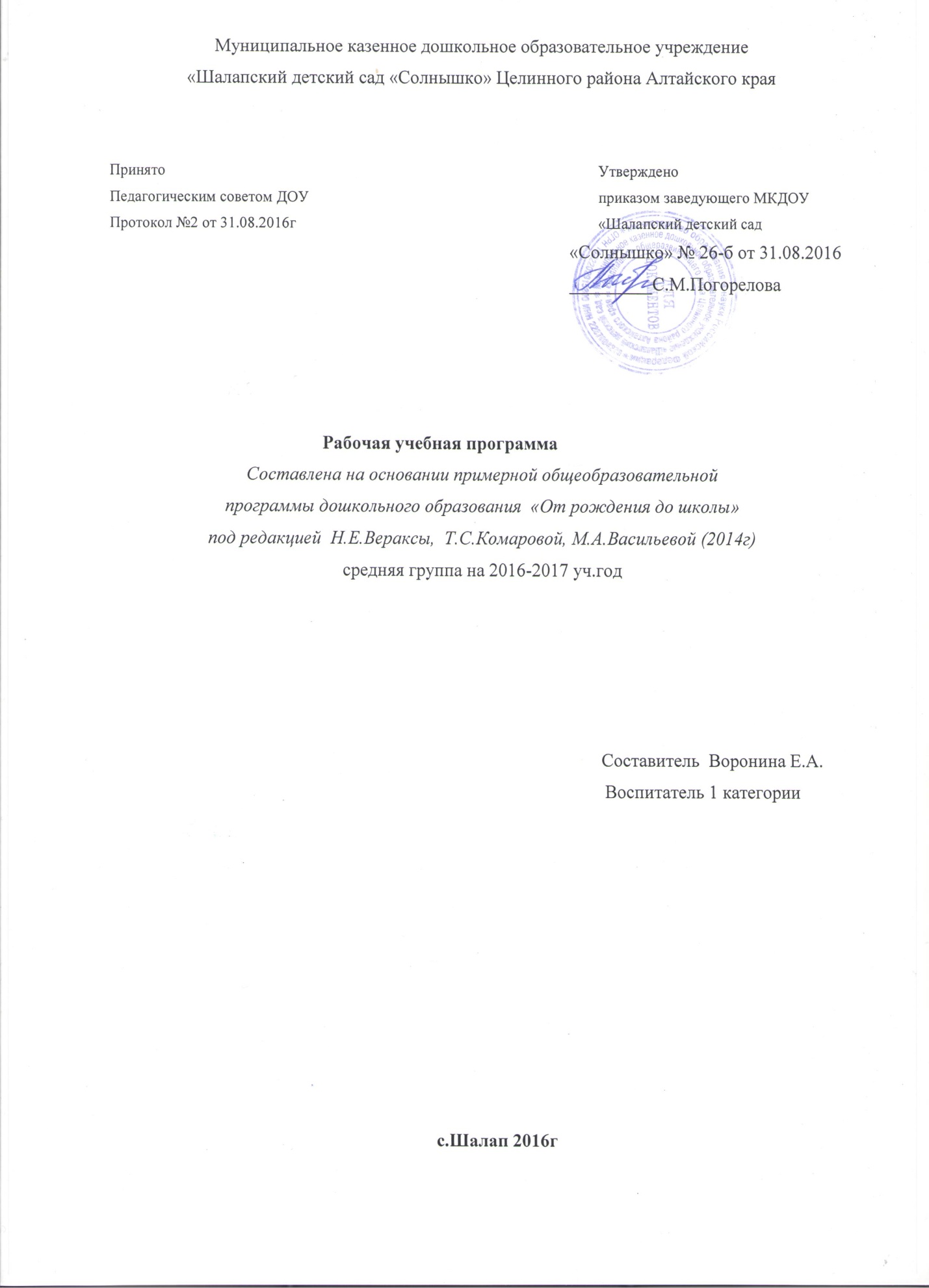 Пояснительная записка    Данная рабочая программа разработана на основе примерной основной общеобразовательной программы дошкольного образования «ОТ РОЖДЕНИЯ ДО ШКОЛЫ». / Под ред. Н. Е. Вераксы, Т. С. Комаровой, М. А. Васильевой, образовательной программы ДОУ -  в соответствии с Федеральными государственными требованиями к структуре основной общеобразовательной программы дошкольного образования для детей среднего дошкольного возраста.                Рабочая программа определяет содержание и организацию воспитательно-образовательного процесса для детей средней группы и строится на принципе личностно-ориентированного  взаимодействия взрослого с детьми средней группы детского сада и обеспечивает физическое, социально-личностное, познавательно-речевое и художественно-эстетическое развитие детей в возрасте от 4 года до 5 лет с учетом их возрастных и индивидуальных особенностей.Содержание Программы соответствует основным положениям возрастной психологии и дошкольной педагогики и выстроено по принципу развивающего образования, целью которого является развитие ребенка и обеспечивает единство воспитательных, развивающих и обучающих целей и задач.Основные принципы построения и реализации Программы:научной обоснованности и практической применимости;единства воспитательных, развивающих и обучающих целей и задач процесса образования детей дошкольного возраста, в процессе реализации которых формируются такие знания, умения и навыки, которые имеют непосредственное отношение к развитию детей дошкольного возраста;интеграции образовательных областей в соответствии с возрастными возможностями и особенностями воспитанников, спецификой и возможностями образовательных областей;комплексно-тематического построения образовательного процесса;решение программных образовательных задач в совместной деятельности взрослого и детей и самостоятельной деятельности детей не только в рамках непосредственно образовательной деятельности, но и при проведении режимных моментов в соответствии со спецификой дошкольного образовании.Цели Программы — создание благоприятных условий для полноценного проживания ребенком дошкольного детства, формирование основ базовой культуры личности, всестороннее развитие психических и физических качеств в соответствии с возрастными и индивидуальными особенностями, подготовка к жизни в современном обществе, к обучению в школе, обеспечение безопасности жизнедеятельности дошкольника. Задачи ПрограммыМКДОУ «Шалапский детский сад «Солнышко»  - образовательное учреждение общеразвивающего вида с приоритетным  направлением здоровьесбережения  воспитанников и формирования начала экологической культуры дошкольника.                  Возрастные особенности детей средней группы  В игровой деятельности детей среднего дошкольного возраста появляются ролевые взаимодействия. Они указывают на то, что дошкольники начинают отделять себя от принятой роли. В процессе игры роли могут меняться. Игровые действия начинают выполняться не ради них самих, ради смысла игры. Происходит разделение игровых и реальных взаимодействий детей.Значительное развитие получает изобразительная деятельность. Рисунок становится предметным и детализированным. Графическое изображение человека характеризуется наличием туловища, глаз, рта, носа, волос, иногда одежды и ее деталей. Совершенствуется техническая сторона изобразительной деятельности. Дети могут рисовать основные геометрические фигуры, вырезать ножницами, наклеивать изображения на бумагу и т.д. Усложняется конструирование. Постройки могут включать 5-6 деталей. Формируются навыки конструирования по собственному замыслу, а также планирование последовательности действий.Двигательная сфера ребенка характеризуется позитивными изменениями мелкой и крупной моторики. Развиваются ловкость, координация движений. Дети в этом возрасте лучше, чем младшие дошкольники, удерживают равновесие, перешагивают через небольшие преграды. Усложняются игры с мячом.К концу среднего дошкольного возраста восприятие детей становится более развитым.Они оказываются способными назвать форму, на которую похож тот или иной предмет. Могут вычленять в сложных объектах простые формы и из простых форм воссоздавать сложные объекты. Дети способны упорядочить группы предметов по сенсорному признаку — величине, цвету; выделить такие параметры, как высота, длина и ширина. Совершенствуется ориентация в пространстве.Возрастает объем памяти. Дети запоминают до 7-8 названий предметов. Начинает складываться произвольное запоминание: дети способны принять задачу на запоминание, помнят поручения взрослых, могут выучить небольшое стихотворение и т.д.Начинает развиваться образное мышление. Дети оказываются способными использовать простые схематизированные изображения для решения несложных задач.Дошкольники могут строить по схеме, решать лабиринтные задачи. Развивается предвосхищение. На основе пространственного расположения объектов дети могут сказать, что произойдет в результате их взаимодействия. Однако при этом им трудно встать на позицию другого наблюдателя и во внутреннем плане совершить мысленное преобразование образа.Для детей этого возраста особенно характерны известные феномены Ж. Пиаже: сохранение количества, объема и величины. Например, если им предъявить три черных кружка из бумаги и семь белых кружков из бумаги и спросить: «Каких кружков больше — черных или белых?», большинство ответят, что белых больше. Но если спросить: «Каких больше — белых или бумажных?», ответ будет таким же — больше белых.Продолжает развиваться воображение. Формируются такие его особенности, как оригинальность и произвольность. Дети могут самостоятельно придумать небольшую сказку на заданную тему.Увеличивается устойчивость внимания. Ребенку оказывается доступной сосредоточенная деятельность в течение 15-20 минут. Он способен удерживать в памяти при выполнении каких-либо действий несложное условие.В среднем дошкольном возрасте улучшается произношение звуков и дикция. Речь становится предметом активности детей. Они удачно имитируют голоса животных, интонационно выделяют речь тех или иных персонажей. Интерес вызывают ритмическая структура речи, рифмы. Развивается грамматическая сторона речи. Дошкольники занимаются словотворчеством на основе грамматических правил. Речь детей при взаимодействии друг с другом носит ситуативный характер, а при общении со взрослым становится внеситуативной. Изменяется содержание общения ребенка и взрослого. Оно выходит за пределы конкретной ситуации, в которой оказывается ребенок. Ведущим становится познавательный мотив. Информация, которую ребенок получает в процессе общения, может быть сложной и трудной для понимания, но она вызывает у него интерес.       У детей формируется потребность в уважении со стороны взрослого, для них оказывается чрезвычайно важной его похвала. Это приводит к их повышенной обидчивости на замечания. Повышенная обидчивость представляет собой возрастной феномен.Взаимоотношения со сверстниками характеризуются избирательностью, которая выражается в предпочтении одних детей другим. Появляются постоянные партнеры по играм. В группах начинают выделяться лидеры. Появляются конкурентность,  соревновательность. Последняя важна для сравнения себя с другим, что ведет к развитию образа Я ребенка, его детализации.Основные  достижения возраста связаны с развитием игровой деятельности; появлением ролевых и реальных взаимодействий; с развитием изобразительной деятельности; конструированием по замыслу, планированием; совершенствованием восприятия, развитием образного мышления и воображения, эгоцентричностью познавательной позиции; развитием памяти, внимания, речи, познавательной мотивации, совершенствования восприятия; формированием потребности в уважении со стороны взрослого, появлением обидчивости, конкурентности,  соревновательности со сверстниками, дальнейшим развитием образа Я ребенка, его детализацией.                                                        ОСНОВНАЯ ЧАСТЬВ детском саду разработан гибкий режим дня  , учитывающий возрастные  психофизические возможности детей, их интересы и потребности, обеспечивающий взаимосвязь планируемых занятий с повседневной жизнью детей в детском саду.              Режим дня.С учётом нормативных документов :Продолжительность учебной недели – 5 дней,Объём недельной нагрузки – 10 занятий .Продолжительность занятий – 20 минутНа основании  учебного плана и Санитарных правил и норм составлена сетка занятий на учебный  год.                                                                  Первая – третья недели Понедельник   1.  Художественное творчество.  Лепка.                          2. Физическая культура.Вторник           1. Познание. Формирование целостной картины мира, расширение кругозора                                                                                                               (ознакомление с окружающим миром)                          2. Музыка.Среда               1. Познание. Формирование  элементарных математических представлений .                         2.Физическая  культура.    Четверг            1. Коммуникация.                          2.     Музыка     Пятница           1. Художественное творчество . Рисование.                          2. Физическая  культура.                                                Вторая – четвёртая недели .Понедельник   1.  Художественное творчество. Аппликация..                          2. Физическая культура.Вторник           1. Познание. Формирование целостной картины мира, расширение кругозора                                                                                                               (ознакомление с природой )                          2. Музыка.Среда               1. Познание. Формирование  элементарных математических представлений .                         2.Физическая  культура.    Четверг            1. Коммуникация.                          2.     Музыка     Пятница           1, Художественное творчество . Рисование.                          2. Физическая  культура.  Учебный план ориентирован на интеграцию обучения и воспитания, на развитие воспитанников и состоит из  следующих дисциплин:Объем образовательной нагрузкиОбъём образовательной нагрузки (как непосредственно образовательной деятельности, так и образовательной деятельности, осуществляемой в ходе режимных моментов) является примерным, дозирование нагрузки — условным, обозначающим пропорциональное соотношение продолжительности деятельности педагогов и детей по реализации и освоению содержания дошкольного образования в различных образовательных областях.  Ежедневный объём образовательной нагрузки при планировании работы по реализации Программы зависит от контингента детей, решения конкретных образовательных задач в пределах максимально допустимого объёма образовательной нагрузки и требований к ней, установленных Федеральными государственными требованиями к структуре основной общеобразовательной программы дошкольного образования и действующими санитарно-эпидемиологическими правилами и нормативами (СанПиН).Объём самостоятельной деятельности как свободной деятельности воспитанников  в условиях созданной предметно-развивающей образовательной среды по каждой образовательной области не определяется. Общий объём самостоятельной деятельности детей соответствует требованиям действующих СанПиН (3—4 ч в день для всех возрастных групп  полного дня).Содержание психолого - педагогической  работы по освоению                     детьми образовательных областей.Задачи  психолого  - педагогической  работы по формированию физических, интеллектуальных и личностных качеств детей решаются интегрировано в ходе освоения всех образовательных областей наряду с задачами, отражающими специфику каждой образовательной области.                    Образовательная область «Познание»Образовательная область «Познание» представлена двумя дисциплинами: Ребёнок и окружающий мир. Предметное окружение( явления общественной жизни) и природное окружение (экологическое воспитание)Формирование элементарных математических представлений.Планирование работы с детьмиФормирование элементарныхэкологических  представленийЦели и задачи работы с детьмиРасширять представления детей о природе.Знакомить с домашними животными, обитателями уголка природы (с золотыми рыбками, кроме вуалехвоста и телескопа, карасем), птицами (волнистые попугайчики, канарейки).Знакомить детей с представителями класса пресмыкающихся (ящерица, черепаха), их внешним видом и способами передвижения (у ящерицы продолговатое тело, у нее есть длинный хвост, который она может сбросить; ящерица очень быстро бегает).Расширять представления о некоторых насекомых (муравей, бабочка, жук, божья коровка).Продолжать  знакомить  с фруктами (яблоко, груша, слива, персик), овощами (помидор,  огурец, морковь, свекла, лук) и ягодами (малина, смородина, крыжовник), с грибами (маслята, опята, сыроежки и др.).Закреплять знания детей о травянистых и комнатных растениях (бальзамин, фикус, хлорофитум, герань, бегония, примула и др.); знакомить со способами ухода за ними.Учить узнавать и называть 3-4 вида деревьев (елка, сосна, береза, клен и др.).Рассказывать детям о свойствах песка, глины и камня.Организовывать  наблюдения за птицами, прилетающими на участок (ворона, голубь,  синица, воробей, снегирь), подкармливать их зимой.Расширять представления детей об условиях, необходимых для жизни людей, животных,  растений (воздух, вода, питание и т. п.). Учить замечать изменения в природе.Рассказывать об охране растений и животных.Сезонные наблюденияОсень. Учить детей замечать и называть изменения в природе: похолодало, осадки, ветер,листопад, созревают плоды и корнеплоды, птицы улетают на юг.Устанавливать простейшие связи между явлениями живой и неживой природы (похолодало - исчезли бабочки, жуки; отцвели цветы и т. д.).Принимать участие в сборе семян растений.Зима. Учить детей замечать изменения в природе, сравнивать осенний и зимний пейзажи.Наблюдать за поведением птиц на улице и в уголке природы. Рассматривать и сравнивать следы птиц на снегу.Формировать желание оказывать помощь зимующим птицам; предлагать называть зимующих птиц.Расширять представления детей о том, что в мороз вода превращается в лед, сосульки;  лед и снег в теплом помещении тают.Привлекать к участию в зимних забавах: катание с горки на санках, ходьба на лыжах,  лепка поделок из снега.Весна. Учить детей узнавать и называть время года; выделять признаки весны: солнышко стало теплее, набухли почки на деревьях, появилась травка, распустились подснежники, появились насекомые.Рассказывать детям о том, что весной зацветают многие комнатные растения.Формировать представления о работах, проводимых в весенний период в саду и в огороде. Учить наблюдать за посадкой и всходами семян. Привлекать детей к работам в огородеи цветниках.Лето. Расширять представления детей о летних изменениях в природе: голубое чистое небо, ярко светит солнце, жара, люди легко одеты, загорают, купаются.В процессе различных видов деятельности расширять представления детей о свойствах песка, воды, камней и глины.Закреплять знания о том, что летом созревают многие фрукты, овощи, ягоды и грибы;  у животных подрастают детеныши.К концу года дети могут• Называть домашних животных и знать, какую пользу они приносят человеку.• Различать и называть некоторые растения ближайшего окружения.• Называть времена года.• Знать и соблюдать элементарные правила поведения в природе.Планирование работы с детьмиФормированное элементарныхматематических представленийЦели и задачи работы с детьмиКоличество и счетДать детям представление о том, что множество (много») может состоять из разных по качеству элементов: предметов разного цвета, размера, формы; учить сравнивать части множества, определяя их равенство или неравенство на основе составления пар предметов  (не прибегая к счету).Вводить в речь детей выражения: «Здесь много кружков, одни - красного цвета, а другие - синего; красных кружков больше, чем синих, а синих меньше, чем красных», или  «красных И синих кружков поровну».Учить считать до 5 (на основе наглядности), пользуясь правильными приемами счета: называть числительные по порядку; соотносить каждое числительное только с одним предметомпересчитываемой группы; относить последнее числительное ко всем пересчитанным предметам, например: «Один, два, три - всего три кружка». Сравнивать две группы предметов, именуемые числами 1-2, 2-2, 2-3, 3-3, 3-4, 4-4, 4-5, 5-5.Формировать представление о равенстве и неравенстве групп на основе счета: «Здесь один, два зайчика, а здесь одна, две, три елочки. Елочек больше, чем зайчиков; 3 больше, чем 2, а 2 меньше, чем 3».Учить уравнивать неравные группы двумя способами, добавляя к меньшей группе один(недостающий) предмет или убирая из большей группы один (лишний) предмет «К 2 зайчикам добавили 1 зайчика, стало 3 зайчика и елочек тоже 3. Елочек и зайчиков поровну – 3 и 3» или: «Елочек больше (3), а зайчиков меньше (2). Убрали 1 елочку, их стало тоже 2.  Елочек и  зайчиков  стало поровну: 2 и 2»).Отсчитывать предметы из большего количества; выкладывать, приносить  определенное количество предметов в соответствии с образцом или заданным числом в пределах 5 (отсчитай 4 петушка, принес и 3 зайчика).На основе счета устанавливать равенство (неравенство) групп предметов в ситуациях, когда предметы в группах расположены на разном расстоянии друг от друга, когда они отличаются по размерам, по форме расположения в пространстве.ВеличинаСовершенствовать умение сравнивать  два предмета по величине (длине, ширине, высоте), а также учить сравнивать два предмета по толщине путем непосредственного наложения или приложения их друг к другу; отражать результаты сравнения в речи, используя прилагательные: длиннее - короче, шире - уже, выше - ниже, толще - тоньше или равные (одинаковые) по длине, ширине, высоте, толщине.Учить сравнивать предметы по двум признакам  величины (красная лента длиннее и ширезеленой, желтый шарфик короче и уже синего).Устанавливать размерные отношения между 3-5 предметами разной длиньr  (ширины, высоты) , толщины, располагать их в определенной последовательности - в порядке убывания или нарастания величины; вводить в активную речь детей понятия, обозначающие размерные отношения предметов (эта (красная) башенка - самая высокая, эта (оранжевая) - пониже,  эта (розовая) - еще ниже, а эта (желтая) - самая низкая» и т. д.).ФормаРазвивать представление детей о геометрических фигурах: круге, квадрате, треугольнике, а также шаре, кубе. Учить выделять особые признаки фигур с помощью зрительного и осязательно-двигательного анализаторов (наличие или отсутствие углов, устойчивость, подвижность и др.).Познакомить детей с прямоугольником, сравнивая его с кругом, квадратом, треугольником.Учить различать и называть прямоугольник, его элементы: углы и стороны.Формировать представление о том, что фигуры могут быть разных размеров: большой - маленький куб (шар, круг, квадрат, треугольник, прямоугольник).Учить соотносить форму предметов с известными геометрическими фигурами: тарелка - круг, платок - квадрат, мяч - шар, окно, дверь - прямоугольник и др.Ориентировка в пространствеРазвивать умения определять пространственные направления от себя, двигаться в заданномнаправлении (вперед - назад, направо - налево, вверх - вниз); обозначать словами положениепредметов по отношению к себе (передо мной стол, справа от меня дверь, слева - окно, сзадина полках - игрушки). Познакомить с пространственными отношениями: далеко - близко(дом стоит близко, а березка растет далеко).Ориентировка во времениРасширять представления детей о частях суток, их характерных особенностях, последовательности (утро - день - вечер - ночь).Объяснить значение слов: вчера, сегодня, завтра.К концу года дети могут• Различать, из каких частей составлена группа предметов, называть их характерные особенности (цвет, размер, назначение).• Считать до 5 (количественный счет), отвечать на вопрос «Сколько всего?».• Сравнивать количество предметов в группах на основе счета (в пределах 5), а такжепутем поштучного соотнесения предметов двух групп (составления пар); определять, какихпредметов больше, меньше, равное количество.• Сравнивать  два предмета по величине (больше - меньше, вьше - ниже, длиннее - короче, одинаковые, равные) на основе приложения их друг к другу или наложения.• Различать и называть круг, квадрат, треугольник, шар, куб; их характерные отличия.• Определять положение предметов в пространстве по отношению к себе (вверху - внизу, впереди - сзади); двигаться в нужном направлении по сигналу: вперед и назад, вверх и вниз(по лестнице).• Определять части суток.Планирование работы с детьмиОбразовательная область «Коммуникация»Развитие речи. Художественная литератураЦели и задачи работы с детьмиРазвитие речиРазвивающая речевая средаОбсуждать с детьми информацию о предметах, явлениях, событиях, выходящих за пределы привычного им ближайшего окружения.Выслушивать детей, уточнять их ответы, подсказывать слова, более точно отражающиеособенность предмета, явления, состояния, поступка; помогать логично и понятно высказывать суждение.Способствовать развитию любознательности.Помогать  детям доброжелательно общаться со сверстниками, подсказывать, как можнопорадовать друга, поздравить его, как спокойно высказать свое недовольство его поступком, как извиниться.Формирование словаряПополнять и активизировать словарь детей на основе углубления знаний о ближайшемокружении. Расширять представления о предметах, явлениях, событиях, не имевших местав их собственном опыте.Активизировать употребление в речи названий предметов, их частей, материалов, из которых они изготовлены.Учить использовать в речи наиболее употребительные прилагательные, глаголы, наре-чия, предлоги.Вводить в словарь детей существительные, обозначающие профессии; глаголы, характеризующие трудовые действия.Продолжать учить детей определять и называть местоположение предмета (слева, справа,рядом, около, между), время суток. Помогать заменять часто используемые детьми указательныеместоимения и наречия (там, туда, такой, этот) более точными выразительными словами;употреблять слова-антонимы (чистый - грязный, светло - темно).Учить употреблять существительные с обобщающим значением (мебель, овощи, животные и т. п.).Звуковая культура речиЗакреплять правильное произношение гласных и согласных звуков, отрабатывать произношение свистящих, шипящих и сонорных (р, л) звуков. Развивать артикуляционныйаппарат.Продолжать работу над дикцией: совершенствовать отчетливое произнесение слов исловосочетаний.Развивать фонематический слух: учить различать на слух и называть слова, начинающиеся на определенный звук.Совершенствовать интонационную выразительность речи.Грамматический строй речиПродолжать формировать у детей умение согласовывать слова в предложении, правильноиспользовать предлоги в речи; образовывать форму множественного числа существительных' обозначающих детенышей животных (по аналогии), употреблять эти существительныев именительном и винительном падежах (лисята - лисят, медвежата - медвежат); правильно употреблять форму множественного числа родительного падежа существительных(вилок, яблок, туфель).Напоминать правильные формы повелительного наклонения некоторых глаголов (Ляг!Лежи! Поезжай! Беги! и т. п.), несклоняемых существительных (пальто, пианино, кофе,какао).Поощрять характерное для пятого года жизни словотворчество, тактично подсказыватьобщепринятый образец слова.Побуждать детей активно употреблять в речи простейшие виды сложносочиненных исложноподчиненных предложений.Связная речьСовершенствовать диалогическую речь: учить участвовать в беседе, понятно для слушателейотвечать на вопросы и задавать их.Учить детей рассказывать: описывать предмет, картину; упражнять в составлении рас-сказов по картине, созданной ребенком с использованием раздаточного дидактическогоматериала.Упражнять детей в умении пересказывать наиболее выразительные и динамичные от-рывки из сказок.К концу года дети могут• Употреблять слова, обозначающие эмоциональное состояние (сердитый, печальный),этические качества (хитрый, добрый), эстетические характеристики (нарядный, красивый).Понимать и употреблять слова-антонимы; образовывать новые слова по аналогии со знакомыми словами (сахарница - сухарница).• Выделять первый звук в слове.• Рассказывать о содержании сюжетной картинки.• С помощью взрослого повторять образцы описания игрушки.Художественная литератураПродолжать приучать детей слушать сказки, рассказы, стихотворения; запоминать небольшие и простые по содержанию считалки. Помогать им, используя разные приемы и педагогические ситуации, правильно воспринимать содержание произведения, сопереживать его героям.Зачитывать по просьбе ребенка понравившийся отрывок из сказки, рассказа, стихотворения, помогая становлению личностного отношения к произведению.Поддерживать внимание и интерес к слову в литературном произведении.Продолжать работу по формированию интереса к книге. Предлагать вниманию детейиллюстрированные издания знакомых произведений. Объяснять, как важны в книге рисунки; показывать, как много интересного можно узнать, внимательно рассматривая книжные иллюстрации.Познакомить детей с книжками, оформленными Ю. Васнецовым, Е. Рачевым, Е. Чарушиным.К концу года дети могуг• Назвать любимую сказку, прочитать понравившееся стихотворение, считалку.• Рассматривать иллюстрированные издания детских книг.• Драматизировать (инсценировать) с помощью взрослого небольшие  сказки (отрывки изсказок).Планирование работы с детьмиОбразовательная область «Художественное творчество»Данная образовательная область включает в себя следующие дисциплины: рисование, лепка, аппликация, конструирование.Цели и задачи работы с детьмиПродолжать развивать интерес детей к изобразительной деятельности. Вызывать положи-тельный эмоциональный отклик на предложение рисовать, лепить, вырезать и наклеивать.Продолжать развивать эстетическое восприятие, образные представления, воображение,эстетические чувства, художественно-творческие способности.Продолжать формировать умение рассматривать и обследовать предметы, в том числе с помощью рук.Обогащать представления детей об искусстве (иллюстрации к произведениям детской литературы, репродукции произведений живописи, народное декоративное искусство, скульптура малых форм и др.) как основе развития творчества. Учить детей выделять и использоватьсредства выразительности в рисовании, лепке, аппликации.Продолжать формировать умение создавать коллективные произведения в рисовании,лепке, аппликации.Закреплять умение сохранять правильную позу при рисовании: не горбиться, не наклоняться низко над столом, к мольберту; СИдеть свободно, не напрягаясь. Приучать детейбыть аккуратными: сохранять свое рабочее место в порядке, по окончании работы убиратьвсе со стола.Учить проявлять дружелюбие при оценке работ других детей.РисованиеПродолжать формировать у детей умение рисовать отдельные предметы и создавать сюжетные композиции, повторяя изображение одних и тех же предметов (неваляшки гуляют,  деревья на нашем участке зимой, цыплята гуляют по травке) и добавляя к ним другие (солнышко, падающий снег и т. д.).Формировать и закреплять представления о форме  предметов (круглая, овальная, квадратная, прямоугольная, треугольная), величине, расположении частей.Помогать  детям при передаче сюжета располагать изображения на всем листе в соответствии с содержанием действия и включенными в действие объектами. Направлять вниманиедетей на передачу соотношения предметов по величине: дерево высокое, куст ниже дерева,цветы ниже куста.Продолжать закреплять и обогащать представления детей о цветах и оттенках окружающих предметов и объектов природы. К уже известным цветам и оттенкам добавить новые  (коричневый, оранжевый, светло-зеленый); формировать  представление о том,  как можно получить эти цвета. Учить смешивать краски для получения нужных цветов и оттенков.Развивать желание использовать в рисовании, аппликации разнообразные цвета, обращатьвнимание на многоцветие окружающего мира.Закреплять умение правильно держать карандаш, кисть, фломастер, цветной мелок; использовать их при создании изображения.Учить детей закрашивать рисунки кистью, карандашом, проводя линии и штрихи только в одном направлении (сверху вниз или слева направо); ритмично наносить мазки, штрихи по всей форме, не выходя за пределы контура; проводить широкие линии всей кистью,  а узкие линии и точки - концом ворса кисти. Закреплять умение чисто промывать кисть перед использованием краски другого цвета. К концу года формировать у детей умениеполучать светлые и темные оттенки цвета, изменяя нажим на карандаш.Формировать умение правильно передавать расположение частей при рисовании сложных предметов (кукла, зайчик и др.) и соотносить их по величине.Декоративное рисование. Продолжать формировать умение создавать декоративныекомпозиции по мотивам дымковских, филимоновских узоров. Использовать дымковские и филимоновские изделия для развития эстетического восприятия прекрасного и в качестве образцов для создания узоров в стиле этих росписей (для росписи могут использоваться вылепленные детьми игрушки и силуэты игрушек, вырезанные из бумаги).Познакомить детей с городецкими изделиями. Учить выделять элементы городецкой росписи (бутоны, купавки, розаны, листья); видеть и называть цвета, используемые в росписи.ЛепкаПродолжать развивать интерес детей к лепке; совершенствовать умение лепить из глины(из пластилина, пластической массы). Закреплять приемы лепки, освоенные в предыдущих группах; учить прищипыванию с легким оттягиванием всех краев сплюснутого шара,вытягиванию отдельных частей из целого куска, прищипыванию мелких деталей (ушкиу котенка, клюв у птички). Учить сглаживать пальцами поверхность вылепленного пред-мета, фигурки.Учить приемам вдавливания середины шара, цилиндра для получения полой формы. По-знакомить с приемами использования стеки. Поощрять стремление украшать вылепленныеизделия узором при помощи стеки.Закреплять приемы аккуратной лепки.АппликацияВоспитывать интерес к аппликации, усложняя ее содержание и расширяя возможностисоздания разнообразных изображений.Формировать умение правильно держать ножницы и пользоваться ими. Обучать вырезыванию, начиная с формирования навыка разрезания по прямой сначала коротких,а затем длинных полос. Учить составлять из полос изображения разных предметов (забор, скамейка, лесенка, дерево, кустик и др.). Учить вырезать круглые формы из квадратаи овальные - из прямоугольника путем скругления  углов; использовать этот прием дляизображения в аппликации овощей, фруктов, ягод, цветов и т. п.Продолжать расширять количество изображаемых в аппликации предметов (ПТИЦЫ,животные, цветы, насекомые, дома, как реальные, так и воображаемые) ИЗ готовых форм.Учить детей преобразовывать эти формы, разрезая их на две или четыре части (круг - наполукруги, четверти; квадрат - на треугольники И т. д.).Закреплять навыки аккуратного вырезывания и наклеивания.Поощрять проявление активности и творчества.к концу года дети могут• Выделять выразительные средства дымковской и филимоновской  игрушки, проявлятьинтерес к книжным иллюстрациям.В рисовании• Изображать предметы, используя умение передавать их путем создания отчетливыхформ, подбора цвета, аккуратного закрашивания, использования разных материалов.• Передавать несложный сюжет, объединяя в рисунке несколько предметов.• Украшать силуэты игрушек элементами дымковской и филимоновской  росписи.В лепке• Создавать образы разных предметов и игрушек, объединять их в коллективную  композицию; использовать все многообразие усвоенных приемов.В аппликации• Правильно держать ножницы и резать ими по прямой, по диагонали (квадрат и прямо-угольник); вырезать круг из квадрата, овал - из прямоуголъника, плавно срезать и закруглять углы.• Аккуратно наклеивать изображения предметов, состоящих из нескольких частей.• Составлять узоры из растительных форм и геометрических фигур.Планирование работы с детьмиКонструированиеЦели и задачи работы с детьмиОбращать внимание детей на различные здания и сооружения вокруг их дома, детского сада. На прогулках в процессе 'игр рассматривать с детьми машины, тележки, автобусы и другие виды транспорта, выделяя их части, называть их форму и расположение по отношению к самой большой части.Продолжать  развивать  у детей  способность  различать и называть строительные детали (куб, пластина, кирпичик, брусок); учить использовать их с учетом конструктивных свойств (устойчивость,  форма,  величина). Развивать умение устанавливать ассоциативные связи, предлагая вспомнить, какие похожие сооружения дети видели.Учить  анализировать образец постройки: выделять основные части, различать и соотносить их по величине и форме, устанавливать пространственное расположение этих частей относительно друг друга (в домах - стены, вверху - перекрытие, крыша; в автомобиле - кабина, кузов и т. д.).Учить самостоятельно  измерять постройки (по высоте, длине и ширине), соблюдать заданный воспитателем принцип конструкции («Построй такой же домик, но высокий»).Учить сооружать постройки из крупного и мелкого строительного материала, использовать детали разного цвета для создания и украшения построек.Обучать конструированию из бумаги: сгибать прямоугольный лист бумаги пополам, совмещая стороны и углы (альбом, флажки для украшения участка, поздравительная открытка), приклеивать  к основной форме  детали (к дому - окна, двери, трубу; к автобусу - колеса; к стулу - спинку).Приобщать  детей к изготовлению поделок из природного материала: коры, веток, листьев,  шишек, каштанов, ореховой скорлупы, соломы (лодочки, ежики и т. д.). Учить использоватьдля закрепления частей клей, пластилин; применять в поделках катушки, коробки разнойвеличины и другие предметы.К концу года дети могут• Использовать строительные детали с учетом их конструктивных свойств.• Преобразовывать постройки в соответствии с заданием воспитателя.• Сгибать прямоугольный лист бумаги пополам.Планирование работы с детьми                    Образовательная область «Физическая  культура»Цели и задачи работы с детьмиФормировать правильную осанку.Развивать и совершенствовать двигательные умения и навыки детей, умение творческииспользовать их в самостоятельной двигательной деятельности.Закреплять и развивать умение ходить и бегать с согласованными движениями рук и ног.Учить бегать легко, ритмично, энергично отталкиваясь носком.Учить ползать, пролезать, подлезать, перелезать через предметы. Учить перелезать с одного пролета гимнастической стенки на другой (вправо, влево).Учить энергично отталкиваться и правильно приземляться в прыжках на двух ногах на месте и с продвижением вперед, ориентироваться в пространстве. В прыжках в длинуи высоту с места учить сочетать отталкивание со взмахом рук, при приземлении сохранятьравновесие. Учить прыжкам через короткую скакалку.Закреплять умение принимать правильное исходное положение при метании, отбивать мячо землю правой и левой рукой, бросать и ловить его кистями рук (не прижимая к груди).Учить кататься на двухколесном велосипеде по прямой, по кругу.Учить детей ходить на лыжах скользящим шагом, выполнять повороты, подниматься на гору.Учить построениям, соблюдению дистанции во время передвижения.Развивать психофизические качества: быстроту, выносливость, гибкость, ловкость и др.Учить ВЬШОЛНЯТЬ ведущую роль в подвижной игре, осознанно относиться к вьшолнению  правил игры.Во всех формах организации двигательной деятельности развивать у детей организованность, самостоятельность, инициативность, умение поддерживать дружеские взаимоотношениясо сверстниками.Основные движенияХодьба. Ходьба обычная, на носках, на пятках, на наружных сторонах стоп, ходьбас высоким подниманием колен, мелким и широким шагом, приставным шагом в сторону(направо и налево). Ходьба в колонне по одному, по двое (парами). Ходьба по прямой, покругу, вдоль границ зала, змейкой (между предметами), врассыпную. Ходьба с вьшолнением заданий (присесть, изменить положение рук); ходьба в чередовании с бегом, прыжками, изменением направления, темпа, со сменой направляющего. Ходьба между линиями (расстояние 10-15 см), по ЛИНИИ, по веревке (диаметр 1,5-3 см), по доске, гимнастической скамейке, бревну (с перешагиванием через предметы, с поворотом, с мешочком на голове,  ставя ногу с носка, руки в стороны). Ходьба по ребристой доске, ходьба и бег по наклонной доске вверх и вниз (ширина 15-20 см, высота 30-35 см). Перешагивание через рейки лестницы,  приподнятой на 20-25 см от пола, через набивной мяч (поочередно через 5-6 мячей, положенных на расстоянии друг от друга), с разными положениями рук. Кружение в обе стороны (руки на поясе).Бег. Бег обычный, на носках, с высоким подниманием колен, мелким и широким шагом. Бег в колонне (по одному, по двое); бег в разных направлениях: по кругу, змейкой  (между предметами), врассыпную. Бег с изменением темпа, со сменой ведущего. Непрерывный бег в медленном темпе в течение 1-1,5 минуты. Бег на расстояние 40-60 м со средней скоростью; челночный бег 3 раза по 10 м; бег на 20 м (5,5-6 секунд; к концу года).Ползание, лазанье. Ползание на четвереньках по прямой (расстояние 10 м), между предметами, змейкой, по горизонтальной и наклонной доске, скамейке, по гимнастической скамейке на животе, подтягиваясь руками. Ползание на четвереньках, опираясь на стопы и ладони; подлезание  под веревку, дугу (высота 50 см) правым и левым боком вперед. Пролезание в обруч, перелезание через бревно, гимнастическую скамейку. Лазанье по гимнастической стенке (перелезание с одного пролета на другой вправо и влево).Прыжки. Прыжки на месте на двух ногах (20 прыжков 2-3 раза в чередовании с ходьбой), продвигаясь вперед (расстояние 2-3 м), с поворотом кругом. Прыжки: ноги вместе, ноги врозь, на одной ноге (на правой и левой поочередно). Прыжки через линию, поочередно через 4-5 линий, расстояние между которыми 40-50 см. Прыжки через 2-3 предмета  (поочередно через каждый) ВЫСОТОЙ 5-10 см. Прыжки с высоты 20-25 см, в длину с места  (не менее 70 см). Прыжки с короткой скакалкой.Катание, бросание, ловля, метание. Прокатывание мячей, обручей друг другу между предметами. Бросание мяча друг другу снизу, из-за  головы и ловля его (на расстоянии 1,5 м);перебрасывание мяча  двумя руками из-за головы и одной рукой через препятствия (с расстояния 2 м). Бросание мяча вверх, о землю и ловля его двумя руками (3-4 раза подряд), отбивание мяча о землю правой и левой рукой (не менее 5 раз подряд). Метание предметов на дальность (не менее 3,5-6,5 м), в горизонтальную цель (с расстояния 2-2,5 м) правой и левой рукой, в вертикальную цель (высота центра мишени 1,5 м) с расстояния 1,5-2 м.Строевые упражнения. Построение в колонну по одному, в шеренгу, круг; перестроение в колонну по два, по три; равнение по ориентирам; повороты направо, налево, кругом;  размыкание и смыкание.Ритмическая гимнастика. Выполнение знакомых, разученных ранее упражнений и цикличных движений под музыку.Общеразвивающие упражненияУпражнения для кистей рук, развития и укрепления мышц плечевого пояса. Поднимать руки вперед, в стороны, вверх (одновременно, поочередно), отводить руки за спину из положений: руки вниз, руки на поясе, руки перед грудью; размахивать руками вперед- назад; выполнять круговые движения руками,  согнутыми в локтях. Закладывать руки за голову, разводить их в стороны и опускать. Поднимать руки через стороны вверх, плотно прижимаясь спиной к спинке стула (к стенке); поднимать палку (обруч) вверх, опускать за плечи; сжимать, разжимать кисти рук; вращать кисти рук из исходного положения руки вперед, в стороны.Упражнения для развития и укрепления мышц спины и гибкости позвоночника. Поворачиваться в стороны, держа руки на поясе, разводя их в стороны; наклоняться вперед, касаясь пальцами рук носков ног. Наклоняться, выполняя задание: класть и брать предметы из разных исходных положений (ноги вместе, ноги врозь). Наклоняться в стороны, держа руки на поясе. Прокатывать мяч вокруг себя из исходного положения (сидя и стоя на коленях);  перекладывать предметы из одной руки в другую под приподнятой ногой (правой и левой);  сидя приподнимать обе ноги над полом; поднимать, сгибать, выпрямлять и опускать ноги на пол из исходных положений лежа на спине, сидя. Поворачиваться со спины на живот,  держа в вытянутых руках предмет. Приподнимать вытянутые вперед руки, плечи и голову,  лежа на животе.Упражнения для развития и укрепления мышц брюшного пресса и ног. Подниматься наноски; поочередно выставлять ногу вперед на пятку, на носок; выполнять притопы; полуприседания (4-5 раз подряд); приседания, держа руки на поясе, вытянув руки вперед,в стороны. Поочередно поднимать ноги, согнутые в коленях. Ходить по палке или по канату,опираясь носками о пол, пятками о палку (канат). Захватывать и перекладывать предметыс места на место стопами ног.Статические упражнения. Сохранение равновесия в разных позах: стоя на носках, рукивверх; стоя на одной ноге, руки на поясе (5-7 секунд).Спортивные упражненияКатание на санках. Скатываться на санках с горки, подниматься с санками на гору, тормозить при спуске с нее.Скольжение. Скользить самостоятельно по ледяным дорожкам.Ходьба на лыжах. Передвигаться на лыжах по лыжне скользящим шагом. Выполнять повороты на месте (направо и налево) переступанием. Подниматься на склон прямоступающимшагом, полуелочкой (прямо и наискось). Проходить на лыжах до 500 м.Игры на лыжах. «Карусель В лесу», «Чем дальше, тем лучше», «Воротца» и др.Катание на велосипеде. Кататься на трехколесном и двухколесном велосипедах по прямой,  по кругу. Выполнять повороты направо и налево.Плавание. Выполнять движения ногами вверх и вниз, сидя в воде. Приседая, погружаться в воду до уровня подбородка, глаз. Опускать в воду лицо, дуть на воду, погружаться в нее с головой. Пытаться плавать произвольным способом.Игры на воде. «Цапли», «Дровосек В воде», «Карусели», «Футбол в воде», «Бегом за мячом», «Покажи пятки», «Катание на кругах».Гидроаэробика. Продолжать учить различным движениям в воде под музыку и без нее.Подвижные игрыПродолжать развивать активность детей в играх с мячами, скакалками, обручами и т. д.Развивать быстроту, силу, ловкость, пространственную ориентировку.Воспитывать самостоятельность и инициативность в организации знакомых игр.Приучать к выполнению действий по сигналу.Примерные игрыС бегом. «Самолеты», «Цветные автомобили», «У медведя во бору», «Птичка и кошка»,«Найди себе пару», «Лошадки», «Позвони В погремушку», «Бездомный заяц», «Ловишки».С прыжками. «Зайцы и волк «Лиса в курятнике», «Зайка серый умывается».С ползанием и лазаньем. «Пастух И стадо», «Перелет птиц», «Котята и щенята».С бросанием и ловлей. «Подбрось - поймай», «Сбей булаву», «Мяч через сетку».На ориентировку в пространстве, на внимание. «Найди, где спрятано», «Найди и промолчи», «Кто ушел?», «Прятки».Народные игры. «У медведя во бору» и др.К концу года дети могут• Ходить и бегать, соблюдая правильную технику движений.• Лазать по гимнастической стенке, не пропуская реек, перелезая с одного пролета на другой.• Ползать разными способами: опираясь на кисти рук, колени и пальцы ног, на стопы иладони.• Принимать правильное исходное положение при метании; метать предметы  разными способами правой и левой рукой; отбивать мяч о землю (пол) не менее 5 раз подряд.• Ловить мяч кистями рук с расстояния до 1,5 м.• Строиться в колонну по одному, парами, в круг, шеренгу• Скользить самостоятельно по ледяным дорожкам (длина 5 м).• Ходить на лыжах скользящим шагом на расстояние до 500 м, выполнять поворот переступанием, подниматься на горку.• Ориентироваться в пространстве, находить левую и правую стороны.• Выполнять упражнения, демонстрируя выразительность, грациозность, пластичностьдвижений.Планирование работы с детьмиНа основание выше изложенного разрабатываются календарные планы воспитания и обучения детей, которые предусматривают изменения и корректировку в течение учебного года  в зависимости от уровня развития воспитанников и темпов усвоения программного материала. Это позволяет нормировать нагрузки не только по времени, но и по содержанию деятельности воспитанников.                                      Планируемые промежуточные результатыосвоения ПрограммыПромежуточные результаты освоения Программы формулируются в соответствии с Федеральными государственными требованиями (ФГТ) через раскрытие динамики формирования интегративных качеств воспитанников в каждый возрастной период освоения Программы по всем направлениям развития детей.К пятилетнему возрасту при успешном освоении Программы достигается следующий уровень развития интегративных качеств ребенка.Интегративное качество «Физически  развитый,  овладевший основными культурно-гигиеническими навыками»Антропометрические показатели (рост, вес) в норме.Владеет в соответствии с возрастом основными движениями. Проявляет интерес к участию в подвижных играх и физических упражнениях.Пользуется физкультурным оборудованием вне занятий (в свободное время).Самостоятельно выполняет доступные гигиенические процедуры. Соблюдает элементарные правила поведения во время еды, умывания.Знаком с понятиями «здоровье» и «болезнь».Имеет элементарные представления о некоторых составляющих здорового образа жизни: правильном питании, пользе закаливания, необходимости соблюдения правил гигиены.Знает о пользе утренней зарядки, физических упражнений.      Интегративное качество «Любознательный,  активный»Проявляет интерес к информации, которую получает в процессе общения.Проявляет устойчивый интерес к различным видам детской деятельности:конструированию, изобразительной деятельности, игре.Проявляет любознательность, интерес к исследовательской деятельности,экспериментированию.Интегративное качество «Эмоционально  отзывчивый»Эмоционально откликается на переживания близких взрослых, детей, персонажей сказок и историй, мультфильмов и художественных фильмов, кукольных спектаклей.Понимает и употребляет в своей речи слова, обозначающие эмоциональное состояние  (сердитый, печальный), этические качества (хитрый, добрый), эстетические характеристики  (нарядный, красивый).Интегративное качество «Овладевший  средствами общенияи способами взаимодействия со взрослыми и сверстниками»Проявляет умение объединяться с детьми для совместных игр, согласовывать тему игры,  распределять роли, поступать в соответствии с правилами и общим замыслом. Умеет подбирать предметы и атрибуты для сюжетно-ролевых игр.При создании построек из строительного материала может участвовать в планировании действий, договариваться, распределять материал, согласовывать действия и совместными усилиями достигать результата. Умеет считаться с интересами товарищей.Речь, при взаимодействии со сверстниками, носит преимущественно ситуативный характер. Содержание общения со взрослым выходит за пре-лы конкретной ситуации, речь при общении со взрослым становится внеситуативной.В театрализованных играх умеет интонационно выделять речь тех или иных персонажей.Делает попытки решать спорные вопросы и улаживать конфликты с помощью речи:  убеждать, доказывать, объяснять.Может проявить инициативу в оказании помощи товарищам, взрослым.В взаимоотношениях со сверстниками проявляет избирательность, которая выражается в предпочтении одних детей другим. Появляются постоянные партнеры по играм.Интегративное качество «Способный  управлять своим поведением и планировать свои действия на основе первичных ценностных представлений, соблюдающий элементарные общепринятые нормы и правила поведения»Разделяет игровые и реальные взаимодействия. Умеет планировать последовательность действий.В процессе игры может менять роли. Умеет соблюдать правила игры.Проявляет личное отношение к соблюдению (и нарушению) моральных норм (стремится к справедливости, испытывает чувство стыда при неблаговидных поступках).Самостоятельно или после напоминания со стороны взрослого использует в общении со взрослым «вежливые» слова, обращается к сотрудникам детского сада по имени-отчеству.Умеет (сам или при помощи взрослого) вежливо выражать свою просьбу, благодарить за оказанную услугу.Знает, что нельзя вмешиваться в разговор взрослых.Интегративное качество «Способный  решать интеллектуальные и личностные задачи (проблемы), адекватные возрасту»Владеет элементарными навыками самообслуживания.Ориентируется в пространстве детского сада.Умеет играть в простейшие настольно-печатные игры.Проявляет инициативу и самостоятельность в организации знакомых игр с небольшой группой детей.Проявляет инициативу в выборе роли, сюжета, средств перевоплощения втеатрализованных  играх.Предпринимает  попытки самостоятельного обследования предметов, используя знакомые и новые способы, при этом активно применяет все органы чувств (осязание, зрение, слух, вкус, обоняние, сенсорно-моторные действия).Способен конструировать по собственному замыслу.Способен использовать простые схематические изображения для решения несложных задач, строить по схеме, решать лабиринтные задачи.Начинает появляться образное предвосхищение. На основе пространственного расположения объектов может сказать, что произойдет в результате их взаимодействия.Способен самостоятельно придумать небольшую сказку на заданную тему.Умеет самостоятельно находить интересное для себя занятие.Интегративное качество «Имеющий первичные представленияо себе, семье, обществе, государстве, мире и природе"Знает свое имя и фамилию, возраст, имена членов своей семьи. Может рассказать о своем родном городе (поселке, селе), назвать его. Знает некоторые государственные праздники.Имеет представление о Российской армии, ее роли в защите Родины. Знает некоторые военные профессии.Интегративное качество «Овладевший универсальными предпосылками учебной деятельности»Выполняет индивидуальные и коллективные поручения.Проявляет предпосылки ответственного отношения к порученному заданию, стремится выполнить его хорошо.Способен  удерживать в памяти при выполнении каких-либо действий несложное условие.Способен  принять задачу на запоминание, помнит поручение взрослого; может выучить небольшое стихотворение.Может описать предмет, картину, составить рассказ по картинке, перемазать наиболее выразительный и динамичный отрывок из сказки.Способен сосредоточенно действовать в течение 15-20 минут. Интегративное качество «Овладевший  необходимымиумениями и навыками»У ребенка сформированы умения и навыки, необходимые для осуществления различных видов детской деятельности.Образовательная область «Здоровье»Соблюдает элементарные правила гигиены (по мере необходимости –моет руки с мылом, пользуется расческой, носовым платком, прикрывает рот при кашле).Обращается за помощью к взрослым при заболевании, травме. Соблюдает элементарные правила приема  пищи (правильно пользуется столовыми приборами, салфеткой, полоскает  рот после еды).Образовательная область «Физическая культура»Принимает правильное исходное положение при метании; может метать предметы разными способами правой и левой рукой; отбивает мяч о землю (пол) не менее 5 раз подряд.Может ловить мяч кистями рук с расстояния до 1,5 м.Умеет строиться в колонну по одному, парами, в круг, шеренгу.Может скользить самостоятельно по ледяным дорожкам (длина 5 м).Ходит на лыжах скользящим шагом на расстояние до 500 м, выполняет ; поворот переступанием, поднимается на горку.Ориентируется в пространстве, находит левую и правую стороны.Выполняет упражнения, демонстрируя выразительность, грациозность, пластичность движений.Образовательная область «Социализация»Объединяясь в игре со сверстниками, может принимать на себя роль, владеет способом ролевого поведения.Соблюдает ролевое соподчинение (продавец — покупатель) и ведет ролевые диалоги.Взаимодействуя со сверстниками, проявляет инициативу и предлагает новые роли или действия, обогащает сюжет.В дидактических играх противостоит трудностям, подчиняется правилам.В настольно-печатных играх может выступать в роли ведущего, объяснять сверстникам правила игры.Адекватно воспринимает в театре (кукольном, драматическом) художественный образ.В самостоятельных театрализованных играх обустраивает место для игры(режиссерской, драматизации), воплощается в роли, используя художественные выразительные средства (интонация, мимика), атрибуты, реквизит.Имеет простейшие представления о театральных профессиях.Образовательная область «Труд»Самостоятельно одевается, раздевается, складывает и убирает одежду, с помощью взрослого приводит ее в порядок.Самостоятельно выполняет обязанности дежурного по столовой.Самостоятельно готовит к занятиям свое рабочее место, убирает материалы по окончании работы.Образовательная область «Безопасность»Соблюдает элементарные правила поведения в детском саду.Соблюдает элементарные правила поведения на улице и в транспорте, элементарные правила дорожного движения.Различает и называет специальные виды транспорта («Скорая помощь», «Пожарная», «Милиция»), объясняет их назначение.Понимает значения сигналов светофора. Узнает и называет дорожные знаки«Пешеходный переход», «Дети».Различает проезжую часть, тротуар, подземный пешеходный переход, пешеходный переход «Зебра».Знает и соблюдает элементарные правила поведения в природе (способы безопасного взаимодействия с растениями и животными, бережного отношения к окружающей природе). Образовательная область «Познание»Продуктивная (конструктивная) деятельность. Умеет использовать строительные детали с учетом их конструктивных свойств.Способен преобразовывать постройки в соответствии с заданием педагога.Умеет сгибать прямоугольный лист бумаги пополам.Формирование элементарных математических представлений.Различает, из каких частей составлена группа предметов, называть их характерные особенности (цвет, размер, назначение).Умеет считать до 5 (количественный счет), отвечать на вопрос «Сколько всего?».Сравнивает количество предметов в группах на основе счета (в пределах 5), а также путем поштучного соотнесения предметов двух групп (составления пар); определять, каких предметов больше, меньше, равное количество.Умеет сравнивать два предмета по величине (больше — меньше, выше — ниже, длиннее — короче, одинаковые, равные) на основе приложения их друг к другу или наложения.Различает и называет круг, квадрат, треугольник, шар, куб; знает их характерные отличия.Определяет положение предметов в пространстве по отношению к себе | вверху — внизу, впереди — сзади); умеет двигаться в нужном направлении то сигналу: вперед и назад,  вверх и вниз (по лестнице).Определяет части суток.Формирование целостной картины мира. Называет разные предметы, которые окружают его в помещениях, на участке, на улице; знает их назначение.Называет признаки и количество предметов.Называет домашних животных и знает, какую пользу они приносят человеку.Различает и называет некоторые растения ближайшего окружения. Называет времена года в правильной последовательности. Знает и соблюдает элементарные правила поведения в природе.Образовательная область «Коммуникация»Активно сопровождает речью игровые и бытовые действия.Понимает и употребляет слова-антонимы; умеет образовывать новые слова по аналогии со знакомыми словами (сахарница — сухарница).Умеет выделять первый звук в слове.Рассказывает о содержании сюжетной картинки.С помощью взрослого повторяет образцы описания игрушки.Образовательная область «Чтение художественной литературы»Может назвать любимую сказку, прочитать наизусть понравившееся стихотворение, считалку.Рассматривает иллюстрированные издания детских книг, проявляет интерес к ним.Драматизирует (инсценирует) с помощью взрослого  небольшие сказки (отрывки из сказок).Образовательная область «Художественное творчество»Рисование. Изображает предметы путем создания отчетливых форм, подбора цвета,  аккуратного закрашивания, использования разных материалов.Передает несложный сюжет, объединяя в рисунке несколько предметов.Выделяет выразительные средства дымковской и филимоновской игрушки. Украшает силуэты игрушек элементами дымковской и филимоновской росписи.Лепка. Создает образы разных предметов и игрушек, объединяет их в коллективную композицию; использует все многообразие усвоенных приемов лепки.Аппликация. Правильно держит ножницы и умеет резать ими по прямой, по диагонали  (квадрат и прямоугольник); вырезать круг из квадрата, овал — из прямоугольника, плавно срезать и закруглять углы.Аккуратно наклеивает изображения предметов, состоящие из нескольких частей.Составляет узоры из растительных форм и геометрических фигур.                                     Работа с родителямиВедущие цели взаимодействия детского сада с семьей — создание в детском саду необходимых условий для развития ответственных и взаимозависимых отношений с семьями воспитанников, обеспечивающих целостное развитие личности дошкольника, повышение компетентности родителей в области воспитания.Основные формы взаимодействия с семьейЗнакомство с семьей: встречи-знакомства, посещение семей, анкетирование семей.Информирование родителей о ходе образовательного процесса: дни открытых дверей, индивидуальные и групповые консультации, родительские собрания, оформление информационных стендов, организация выставок детского творчества, приглашение родителей на детские концерты и праздники, создание памяток, интернет-журналов, переписка по электронной почте.Образование родителей: организация «материнской/отцовской школы», «школы для родителей» (лекции, семинары, семинары-практикумы), проведение мастер-классов, тренингов, создание библиотеки (медиатеки).Совместная деятельность: привлечение родителей к организации вечеров музыки и поэзии, гостиных, конкурсов, концертов семейного воскресного абонемента, маршрутов выходного дня (в театр, музей, библиотеку и пр.), семейных объединений (клуб, студия, секция), семейных праздников, прогулок, экскурсий, семейного театра, к участию в детской исследовательской и проектной деятельности.Содержание направлений работы с семьей по образовательным областямОбразовательная область «Здоровье»Объяснять родителям, как образ жизни семьи воздействует на здоровье ребенка.Информировать родителей о факторах, влияющих на физическое здоровье ребенка (спокойное общение, питание, закаливание, движения). Рассказывать о действии негативных факторов (переохлаждение, перегревание, перекармливание и др.), наносящих непоправимый вред здоровью малыша. Помогать родителям сохранять и укреплять физическое и психическое здоровье ребенка.Ориентировать родителей на совместное с ребенком чтение литературы, посвященной сохранению и укреплению здоровья, просмотр соответствующих художественных и мультипликационных фильмов.Знакомить родителей с оздоровительными мероприятиями, проводимыми в детском саду. Разъяснять важность посещения детьми секций, студий, ориентированных на оздоровление дошкольников. Совместно с родителями и при участии медико-психологической службы детского сада создавать индивидуальные программы оздоровления детей и поддерживать семью в их реализации,Образовательная область «Физическая культура»Разъяснять родителям (через оформление соответствующего раздела в «уголке для родителей», на родительских собраниях, в личных беседах, рекомендуя соответствующую литературу) необходимость создания в семье предпосылок для полноценного физического развития ребенка.Ориентировать родителей на формирование у ребенка положительного отношения к физкультуре и спорту; привычки выполнять ежедневно утреннюю гимнастику (это лучше всего делать на личном примере или через совместную  утреннюю зарядку); стимулирование двигательной активности ребенка совместными спортивными занятиями (лыжи, коньки, фитнес), совместными подвижными играми, длительными прогулками в парк или лес; создание дома спортивного уголка; покупка ребенку спортивного инвентаря (мячик, скакалка, лыжи, коньки, велосипед, самокат и т.д.); совместное чтение литературы, посвященной спорту; просмотр соответствующих художественных и мультипликационных фильмов.Информировать родителей об актуальных задачах физического воспитания детей на разных возрастных этапах их развития, а также о возможностях детского сада в решении данных задач.Знакомить с лучшим опытом физического воспитания дошкольников в семье и детском саду, демонстрирующим средства, формы и методы развития важных физических качеств, воспитания потребности в двигательной деятельности.Создавать в детском саду условия для совместных с родителями занятий физической культурой и спортом, открывая разнообразные секции и клубы (любителей туризма, плавания и пр.). Привлекать родителей к участию в совместных с детьми физкультурных праздниках и других мероприятиях, организуемых в детском саду (а также районе, городе).Образовательная область «Безопасность»Показывать родителям значение развития экологического сознания как условия всеобщей выживаемости природы, семьи, отельного человека, всего человечества.Знакомить родителей с опасными для здоровья ребенка ситуациями, возникающими дома, на даче, на дороге, в лесу, у водоема, и способами поведения в них. Направлять внимание родителей на развитие у детей способности видеть, осознавать и избегать опасности,Информировать родителей о необходимости создания благоприятных и безопасных условий пребывания детей на улице (соблюдать технику безопасности во время игр и развлечений на каруселях, на качелях, на горке, в песочнице, во время катания на велосипеде, во время отдыха у водоема и т.д.). Рассказывать о необходимости создания безопасных условий пребывания детей дома (не держать в доступных для них местах лекарства, предметы бытовой химии, электрические приборы; содержать в порядке электрические розетки; не оставлять детей без присмотра в комнате, где открыты окна и балконы и т.д.). Информировать родителей о том, что должны делать дети в случае непредвиденной ситуации (звать на помощь взрослых; называть свои фамилию и имя; при необходимости —фамилию, имя и отчество родителей, адрес и телефон; при необходимости звонить по телефонам экстренной помощи —«01», «02» и «03» и т. д.).Привлекать родителей к активному отдыху с детьми, расширяющему границы жизни дошкольников и формирующему навыки безопасного поведения во время отдыха. Помогать родителям планировать выходные дни с детьми, обдумывая проблемные ситуации, стимулирующие формирование моделей позитивного поведения в разных жизненных ситуациях.Подчеркивать роль взрослого в формировании поведения ребенка. Побуждать родителей на личном примере демонстрировать детям соблюдение правил безопасного поведения на дорогах, бережное отношение к при-зоде и т.д. Ориентировать родителей на совместное с ребенком чтение литературы, посвященной сохранению и укреплению здоровья, просмотр соответствующих художественных и мультипликационных фильмов.Знакомить родителей с формами работы дошкольного учреждения по проблеме безопасности детей дошкольного возраста.Образовательная область «Социализация»Знакомить родителей с достижениями и трудностями общественного воспитания в детском саду.Показывать родителям значение матери, отца, а также дедушек и бабушек, воспитателей, детей (сверстников, младших и старших детей) в развитии взаимодействия ребенка с социумом, понимания социальных норм поведения. Подчеркивагь ценность каждого ребенка для общества вне зависимости от его индивидуальных особенностей и этнической принадлежности.Заинтересовывать родителей в развитии игровой деятельности детей, обеспечивающей успешную социализацию, усвоение тендерного поведения.Помогать родителям осознавать негативные последствия деструктивного общения в семье, исключающего родных для ребенка людей из контекста развития. Создавать у родителей мотивацию к сохранению семейных традиций и зарождению новых.Поддерживать семью в выстраивании взаимодействия ребенка с незнакомыми взрослыми и детьми в детском саду (например, на этапе освоения новой предметно-развивающей среды детского сада, группы —при поступлении в детский сад, переходе в новую группу, смене воспитателей и других ситуациях), вне его (например, в ходе проектной деятельности).Привлекать родителей к составлению соглашения о сотрудничестве, программы и плана взаимодействия семьи и детского сада в воспитании детей. Сопровождать и поддерживать семью в реализации воспитательных воздействий Образовательная область «Труд»Изучать традиции трудового воспитания, сложившиеся и развивающиеся в семьях воспитанников.Знакомить родителей с возможностями трудового воспитания в семье и детском саду; показывать необходимость навыков самообслуживания, помощи взрослым, наличия у ребенка домашних обязанностей. Знакомить с лучшим опытом семейного трудового воспитания посредством выставок, мастер-классов и других форм взаимодействия.Побуждать близких взрослых знакомить детей с домашним и профессиональным трудом, показывать его результаты, обращать внимание на отношение членов семьи к труду. Развивать у родителей интерес к совместным с детьми проектам по изучению трудовых традиций, сложившихся в семье, а также родном городе (селе).Привлекать внимание родителей к различным формам совместной с детьми трудовой деятельности в детском саду и дома, способствующей формированию взаимодействия взрослых с детьми, возникновению чувства единения, радости, гордости за результаты общего труда.Ориентировать родителей на совместное с ребенком чтение литературы, посвященной различным профессиям, труду, просмотр соответствующих художественных и мультипликационных фильмов.Проводить совместные с родителями конкурсы, акции по благоустройству и озеленению территории детского сада, ориентируясь на потребности и возможности детей и научно-обоснованные принципы и нормативы.Образовательная область «Познание»Обращать внимание родителей на возможности интеллектуальнс развития ребенка в семье и детском саду.Ориентировать родителей на развитие у ребенка потребности к познанию, общению со взрослыми и сверстниками. Обращать их внимание на ценность детских вопросов. Побуждать находить на них ответы посредством совместных с ребенком наблюдений, экспериментов, размышлений, чтения художественной и познавательной литературы, просмотра художественных, документальных видеофильмов.Показывать пользу прогулок и экскурсий для получения разнообраз-. ньгх впечатлений, вызывающих положительные эмоции и ощущения (зрительные, слуховые, тактильные и др.). Совместно с родителями планировать, а также предлагать готовые маршруты выходного дня к историческим, памятным местам, местам отдыха горожан (сельчан).Привлекать родителей к совместной с детьми исследовательской, проектной и продуктивной деятельности в детском саду и дома, способствующей возникновению познавательной активности. Проводить совместные с семьей конкурсы, игры-викторины.Образовательная область «Коммуникация»Изучать особенности общения взрослых с детьми в семье. Обращать внимание родителей на возможности развития коммуникативной сферы ребенка в семье и детском саду.Рекомендовать родителям использовать каждую возможность для общения с ребенком, поводом для которого могут стать любые события и связанные с ними эмоциональные состояния, достижения и трудности ребенка в развитии взаимодействия с миром и др.Показывать родителям ценность диалогического общения с ребенком, открывающего возможность для познания окружающего мира, обмена информацией и эмоциями. Развивать у родителей навыки общения, используя семейные ассамблеи, коммуникативные тренинги и другие формы взаимодействия. Показывать значение доброго, теплого общения с ребенком, не допускающего грубости; демонстрировать ценность и уместность как делового, так и эмоционального общения. Побуждать родителей помогать ребенку устанавливать взаимоотношения со сверстниками, младшими детьми; подсказывать, как легче решить конфликтную (спорную) ситуацию..Привлекать родителей к разнообразному по содержанию и формам сотрудничеству (участию в деятельности семейных и родительских клубов, ведению семейных календарей, подготовке концертных номеров (родители - ребенок) для родительских собраний, досугов детей), способствующе-му развитию свободного общения взрослых с детьми в соответствии с познавательными потребностями дошкольников.Образовательная область «Чтение художественной литературы»Показывать родителям ценность домашнего чтения, выступающего способом развития пассивного и активного словаря ребенка, словесного творчества.Рекомендовать родителям произведения, определяющие круг семейного чтения в соответствии с возрастными и индивидуальными особенностями ребенка. Показывать методы и приемы ознакомления ребенка с художественной литературой.Обращать внимание родителей на возможность развития интереса ребенка в ходе ознакомления с художественной литературой при организации семейных театров, вовлечения его в игровую деятельность, рисование. Ориентировать родителей в выборе художественных и мультипликационных фильмов, направленных на развитие художественного вкуса ребенка.Совместно с родителями проводить конкурсы, литературные гостиные и викторины, театральные мастерские, встречи с писателями, поэтами, работниками детской библиотеки, направленные на активное познание детьми литературного наследия. Поддерживать контакты семьи с детской библиотекой.Привлекать родителей к проектной деятельности (особенно на стадии оформления альбомов, газет, журналов, книг, проиллюстрированных вместе с детьми). Побуждать поддерживать детское сочинительство.Образовательная область «Художественное творчество»На примере лучших образцов семейного воспитания показывать родителям актуальность развития интереса к эстетической стороне окружающей действительности, раннего развития творческих способностей детей. Знакомить с возможностями детского сада, а также близлежащих учреждений дополнительного образования и культуры в художественном воспитании детей.Поддерживать стремление родителей развивать художествеиноую деятельность детей в детском саду и дома; организовывать выставки семейного художественного творчества, выделяя творческие достижения взрослых и детей.Привлекать родителей к активным формам совместной с детьми деятельности, способствуюпгим возникновению творческого вдохновения: занятиям в художественных студиях и мастерских (рисунка, живописи, скульптуры и пр.), творческим проектам, экскурсиям и прогулкам. Ориентировать родителей на совместное рассматривание зданий, декоративно-архитектурных элементов, привлекших внимание ребенка на прогулках и экскурсиях; показывать ценность общения по поводу увиденного.Организовывать семейные посещения музея изобразительных искусств, выставочных залов, детской художественной галереи, мастерских художников, скульпторов.Перспективный план сотрудничества с родителями  в средней группе на 2013– 2014 учебный год                                Система мониторинга достижения планируемыхрезультатов освоения  ПрограммыМониторинг детского развития проводится два раза в год (в ноябре и мае). Основная задача мониторинга заключается в том, чтобы определить степень освоения ребенком образовательной программы и влияние образовательного процесса, организуемого в дошкольном учреждении, на развитие ребенка.При организации мониторинга учитывается положение Л. С. Выготского о ведущей роли обучения в детском развитии, поэтому он включает в себя два компонента: мониторинг образовательного процесса и мониторинг детского развития.Мониторинг образовательного процесса осуществляется через отслеживание результатов освоения образовательной программы, а мониторинг детского развития проводится на основе оценки развития интегративных качеств ребенка.Мониторинг образовательного процесса (мониторинг освоения образовательной программы) основывается на анализе достижения детьми промежуточных результатов, которые описаны в каждом разделе образовательной программы.С помощью средств мониторинга образовательного процесса можно оценить степень продвижения дошкольника в образовательной программе. Форма проведения мониторинга преимущественно представляет собой наблюдение за активностью ребенка в различные периоды пребывания в дошкольном учреждении, анализ продуктов детской деятельности и специальные педагогические пробы. Данные о результатах мониторинга заносятся в специальную карту развития ребенка.Мониторинг освоения образовательной программы проводится на основе наблюдения и анализа продуктов детских видов деятельности. В ходе мониторинга заполняется итоговая таблица.          Основная задача мониторинга детского развития (мониторинга развития интегративных качеств)  — выявить индивидуальные особенности развития каждого ребенка и наметить при необходимости индивидуальный маршрут образовательной работы для максимального раскрытия потенциала детской личности.Мониторинг детского развития включает в себя оценку физического развития ребенка, состояния его здоровья, а также развития общих способностей: познавательных, коммуникативных и регуляторных.Мониторинг детского развития осуществляется с использованием метода наблюдения, критериальных диагностических методик и тестовых методов. На основе проведенных методик составляется индивидуальная карта развития каждого ребенка и выстраивается индивидуальная траектория развития. В ходе мониторинга детского развития заполняется таблица.(Приложение)Литература, использованная при подготовке программыКомплексное перспективное планирование (средняя группа)Программа  « От  рождения до школы» , (под ред. Н.Е.  Вераксы    Т.С. Комаровой,  М.А. Васильевой М.: Мозаика-Синтез, 2011, Федеральные государственные требования к структуре основной общеобразовательной программа дошкольного образования  (ФГТ, Приказ № 655 от 23 ноября 2009 г)Санитарно-эпидемиологические правила и нормативы СанПиН 2.4.1.2660-10"Санитарно-эпидемиологические требования к устройству, содержанию и организации режима работы в дошкольных организациях» от 22 июля 2010 гПедагогиДетиРодители1.Охрана жизни и укрепление физического и психического здоровья детей.2.Построение комплексно-тематической модели образовательного процесса.3.Обеспечение познавательно,  социально-нравственного, художественно-эстетического и физического развития детей.4. Обеспечение рациональной организации и реализацииприоритетных направлений в ДОУ.5.Создание в группе атмосферы гуманного и доброжелательного отношения ко всем воспитанникам.6.Максимальное использование разнообразных видов детской деятельности, их интеграция в целях повышения эффективности воспитательно-образовательного процесса.Стимулирование и обогащение развития во всех видах деятельности (познавательной, игровой, продуктивной и трудовой).1.Осуществление преемственности детского сада и семьи в воспитании и обучении детей.2.Повышение компетентности родителей в области воспитания.3.Оказание консультативной и методической помощи родителям (законным представителям) по вопросам воспитания, обучения и развития детейСодержаниеВремяПрием детей в детский сад. Игры 8.00-8.45Утренняя гимнастика8.45-9.00Подготовка к завтраку. Завтрак9.00-9.25Игры, подготовка к занятию.9.25-9.35Занятие 1-е9.35-10.00Игры, подготовка к занятию10.00-10.10Занятие 2-е10.10-10.30Подготовка к прогулке10.30 -10.40Прогулка10.40-12.30Возвращение с прогулки. Подготовка к обеду.12.30 -12.40Обед.12.40-13.10Подготовка ко сну. Сон13.10-15.00Постепенный подъём, воздушно- водные процедуры.15.00-15.20Подготовка к полднику. Полдник15.20-15.35Игры, самостоятельная деятельность .15.35-16.00Прогулка , уход детей домой16.00 -17.00Образовательная область                            Образовательная                           деятельность  детейСредняя  группаСредняя  группаСредняя  группаОбразовательная область                            Образовательная                           деятельность  детейКоличество в неделюКоличество в месяцКоличество в годПознание.Формирование целостной картины мира, расширение кругозора: Ознакомление с окружающим миром. Ознакомление с природой12234Коммуникации. Чтение художественной литературы.Развитие речи.Художественная литература 1434Познание.Формирование элементарных математических представлений1434Художественное творчество.Рисование1434Аппликация 0,5217Лепка 0,5217Познание. Познавательно- исследовательская и продуктивная ( конструктивная)  деятельность.0,5217Физическая культура.Физкультурное 312108Музыка.Музыкальное 2868Общее количество занятий1040№ занятияПодраздел программыТемаПрограммное содержаниеДата планДата фактСентябрьСентябрьСентябрьСентябрьСентябрьСентябрь1Предметное окружениеРасскажи о любимых предметахЗакреплять умение детей находить предметы рукотворного мира в окружающей обстановке. Учить описывать предметы, проговаривая их название, детали, функции, материал.2Явления общественной жизниМоя семья.Ввести понятие «семья». Дать первоначальное представление о родственных отношениях в семье: каждый ребенок одновременно сын (дочь), внук (внучка), брат (сестра); мама и папа – дочь и сын бабушки и дедушки. Воспитывать чуткое отношение к самым близким людям – членам семьи.ОктябрьОктябрьОктябрьОктябрьОктябрьОктябрь3Предметное окружениеПетрушка идет трудиться.Учить группировать предметы по назначению (удовлетворение потребности в трудовых действиях) ; воспитывать  желание помогать взрослым.4Явления общественной жизниМои друзья.Формировать понятия «друг», «дружба» ; воспитывать положительные взаимоотношения между детьми, побуждая их к добрым поступкам. Учить сотрудничать, сопереживать,проявлять заботу и внимание друг к другу.НоябрьНоябрьНоябрьНоябрьНоябрьНоябрь5Предметное окружениеПетрушка идетрисовать. Продолжать учить группировать предметы по назначению; развивать любознательность.6Явления общественной жизниДетский сад наш так хорош -лучше сада не найдешь.Уточнить знания детей о детском саде.(Большое красивое здание, в котором много уютных групп, музыкальный и физкультурныйзалы; просторная кухня, медицинский кабинет.Детский сад напоминает большую семью, где все заботятся друг о друге.) Расширять знания о людях разных профессий, работающих в детском саду.ДекабрьДекабрьДекабрьДекабрьДекабрьДекабрь7Предметное окружениеПетрушка - физкультурник. Совершенствовать умение группировать предметы по назначению (удовлетворение потребностей в занятиях спортом); уточнить знания детей о видах спорта и спортивного оборудования; воспитывать наблюдательность.8Явления общественной жизниЦелевая прогулка «Что такое улица».Формировать элементарные представления об улице; обращать внимание на дома, тротуар, проезжую часть. Продолжать закреплять название улицы, на которой находится детскийсад; поощрять ребят, которые называют улицу, на которой живут, объяснить, как важно знать свой адресЯнварьЯнварьЯнварьЯнварьЯнварьЯнварь9Предметное окружениеУзнай все о себе, воздушный шарик.Познакомить с резиной, ее качествами и свойствами. Учить устанавливать связи между материалом и способом его употребления.10Явления общественной жизниЗамечательный врач.Формировать понятия о значимости труда врача и медсестры, их деловых и личностных качествах. Развивать эмоциональное доброжелательное отношение к ним.ФевральФевральФевральФевральФевральФевраль11Предметное окружениеВ мире стекла.Помочь выявить свойства стекла (прочное, прозрачное, цветное, гладкое); воспитыватьбережное отношение к вещам; развивать любознательность.12Явления общественной жизниНаша армия.Дать представления о воинах, которые охраняют нашу Родину; уточнить понятие «защитники Отечества». Познакомить с некоторыми военными профессиями (моряки, танкисты,летчики, пограничники).МартМартМартМартМартМарт13Предметное окружениеВ мире пласт- массыПознакомить со свойствами и качествами предметов из пластмассы; помочь выявить свойства  пластмассы (гладкая, легкая, цветная). Воспитывать бережное отношение к вещам; развивать любознательность14Явления общественной жизниВ гостях у музыкального руководителя.Познакомить с деловыми и личностными качествами музыкального руководителя.Развивать эмоциональное, доброжелательное отношение к немуАпрельАпрельАпрельАпрельАпрельАпрель15Предметное окружениеПутешествие в прошлое креслаЗакреплять знания о назначении предметов домашнего обихода (табурет, стул, кресло);развивать ретроспективный взгляд на предметы. Учить определять некоторые особенностипредметов (части, форма).16Явления общественной жизниМой город.Продолжать закреплять название родного города (поселка), знакомить с его достопримечательностями. Воспитывать чувство гордостиза свой город (поселок).МайМайМайМайМайМай17Предметное окружениеПутешествие в прошлое одеждыДать понятие о том, что человек создает прошлое одежды. предметы для своей жизни; развивать ретроспективный взгляд на эти предметы (учитьориентироваться в прошлом и настоящем предметов одежды).18Явления общественной жизниНаш любимый плотник.Познакомить детей с трудом плотника; с его деловыми и личностными качествами.Воспитывать чувство признательности и уважения к человеку этой профессии, к его труду№ занятияНазваниеПрограммное содержаниеДата планДата фактСентябрьСентябрьСентябрьСентябрьСентябрь1Что нам осень принеслаРасширять представления детей об овощах и фруктах. Закреплять знания о сезонных изменениях в природе. Дать представления о пользе природных витаминов2У медведя во бору грибы, ягоды беру...Закреплять знания детей о сезонных изменениях в природе. Формировать представления о растениях леса: грибах и ягодах. Расширять представления о пользе природных витаминов для человека и животных.ОктябрьОктябрьОктябрьОктябрьОктябрь3Прохождение эко логической тропы.Расширять представления детей об осенних изменениях в природе. Показать объекты экологической тропы в осенний период.Формировать бережное отношение к окружающей природе. Датьэлементарные представления о взаимосвязи человека и природы4Знакомство с декоративными птицами (на примере канарейки).Дать детям представления о декоративных птицах. Показать особенности содержания декоративных птиц. Формировать желание наблюдать и ухаживать за живыми объектами.НоябрьНоябрьНоябрьНоябрьНоябрь5Осенние посидел-ки. Беседа о домашних животных.Закреплять знания детей о сезонных изменениях в природе.Расширять представления о жизни домашних животных в зимнее время года. Формировать желание заботиться о домашних животных.6Скоро зима! Беседа о жизни диких животных в лесу. Дать детям представления о жизни диких животных зимой.Формировать интерес к окружающей природе. Воспитывать заботливое отношение к животным.ДекабрьДекабрьДекабрьДекабрьДекабрь7Дежурство в уголке природы.Показать детям особенности дежурства в уголке природы. Формировать ответственность по отношению к уходу за растениями и животными.8Почему растаяла Снегурочка?Расширять представления детей о свойствах воды, снега и льда.Учить устанавливать элементарные причинно-следственные связи: снег в тепле тает и превращается в воду; на морозе вода замерзает и превращается в ледЯнварьЯнварьЯнварьЯнварьЯнварь9Стайка снегирей на ветках рябиныРасширять представления детей о многообразии птиц. Учить выделять характерные особенности снегиря. Формировать желание наблюдать за птицами, прилетающими на участок, и подкармливать их.10В гости к деду Природоведу (экологическая тропа зимой). Расширять представления детей о зимних явлениях в природе. Учить наблюдать за объектами природы в зимний период. Датьэлементарные понятия о взаимосвязи человека и природы.ФевральФевральФевральФевральФевраль11Рассматривание кроликаДать детям представление о кролике. Учить выделять характерные особенности внешнего вида кролика. Формировать интерес к животным.12Посадка лука.Расширять представления детей об условиях, необходимых для роста и развития растения (почва, влага, тепло и свет). Дать элементарные понятия о природных витаминах. Формировать трудовые умения и навыки.МартМартМартМартМарт13Мир комнатных растенийРасширять представления детей о комнатных растениях: их пользе и строении. Учить различать комнатные растения по внешнему виду.14В гости к хозяйке лугаРасширять представления детей о разнообразии насекомых.луга. Закреплять знания о строении насекомых. Формировать бережное отношение к окружающей природе. Учить отгадывать загадки о насекомых.АпрельАпрельАпрельАпрельАпрель15Поможем Незнайке вылепить посуду (лепка из глины).Расширять представления детей о свойствах природных материалов. Учить сравнивать свойства песка и глины. Формировать представления о том, что из глины можно лепить игрушки и посуду. Закреплять умения детей лепить из глины.16Экологическая тропа весной.Расширять представления детей о сезонных изменениях в природе. Показать объекты экологической тропы весной. Формировать бережное отношение к окружающей природе. Дать элементарные представления о взаимосвязи человека и природыМайМайМайМайМайПроводятся диагностические задания на занятиях и в индивидуальной работеПроводятся диагностические задания на занятиях и в индивидуальной работеПроводятся диагностические задания на занятиях и в индивидуальной работеПроводятся диагностические задания на занятиях и в индивидуальной работеПроводятся диагностические задания на занятиях и в индивидуальной работе№ занятияПрограммное содержаниеМатериалыДата планДата фактСентябрьСентябрьСентябрьСентябрьСентябрь1• Закреплять умение сравнивать две равные группы предметов, обозначать сравнения словами поровну. столько - сколько. • Закреплять умение сравнивать два предмета по величине, обозначать результаты сравнения словами большой, маленький, больше, меньше.• Упражнять в определении пространственных направлений от себя и назывании ихсловами впереди, сзади, слева, справа.Демонстрационный материал. Дорожка из бумаги, корзинка, макет полянки.Раздаточный материал. Грибочки, бумажные осенние листья, большие и маленькие шишки.2• Учить сравнивать две группы предметов, разных по цвету, определяя их равенство или неравенство на основе сопоставления пар.• Уточнять представления о равенстве и неравенстве двух групп предметов: сравнивать и уравнивать их путем добавления или убавления одного предмета; учить обозначать результаты сравнения словами больше, меньше, поровну, столько - сколько.• Закреплять умение различать и называтьчасти суток (утро, день, вечер, ночь).Демонстрационный материал. Игрушки: Винни Пух, Пятачок, Кролик, 2 коробки, ворота, сюжетные картинки с изображением разных частей суток.Раздаточный материал. Шарики и кубики разного цвета; кубики и треугольные призмы  (по 5 шт. для каждого ребенка).3Упражнять в умении различать и называть геометрические фигуры: круг, квадрат, треугольник.• Совершенствовать умение сравниватьдва предмета по длине и ширине, обозначать результаты сравнения словами длинный - короткий, длиннее - короче; широкий - узкий, шире-уже.• Развивать умение видеть характерныепризнаки предметов и сравнивать их.Демонстрационный материал. Два клоуна, элементы костюмов у которых отличаются по форме, цвету, пространственномурасположению; 5-7 воздушных шаров разного цвета, красная и синяя ленты разной длины, 2 дощечки разной ширины, фланелеграф.Раздаточный материал. Двухполосные счетные карточки, карточки с изображением воздушных шаров синего и красного цветов (по 5 шт. для каждого ребенка), звездочки-ОктябрьОктябрьОктябрьОктябрьОктябрь1• Продолжать учить сравнивать две группы предметов, разных по форме, определяя их равенство или неравенство на основе сопоставления пар.• Закреплять умение различать и называть плоские геометрические фигуры: круг, квадрат, треугольник.• Упражнять в сравнении двух предметов по высоте, обозначая результаты сравнения словами высокий, низкий, выше, ниже.Демонстрационный материал. Игрушки: енот, обезьяна, жираф; платочки одинакового цвета круглой и квадратной формы (по5 шт.), веревка.Раздаточный материал. Круги и квадраты, разделенные на 2 или 4 части (по 2 фигуры для каждого ребенка), кирпичики (по 10 шт. для каждого ребенка).2• Учить пони мать значение итогового числа, полученного в результате счета предметов в пределах 3, отвечать на вопрос  «Сколько?».• Упражнять в умении  определять геометрические фигуры (шар, куб, квадрат, треугольник, круг) осязательно-двигательным путем.• Закреплять умение различать левую и правую руки, определять пространственные направления и обозначать их словами налево, направо, слева, справа.Демонстрационный материал. Двухступенчатая лесенка, 3 зайчика, 3 белочки, мешочек,шар, куб, квадрат, круг, треугольник.3• Учить считать в пределах 3, используя следующие приемы: при счете правой рукой указывать на каждый предмет слева направо, называть числа по порядку, согласовывать их в роде, числе и падеже, последнее число относить ко всей группе • Упражнять в сравнении двух по величине (длине, ширине, высоте), обозначении результатов сравнения соответствующими словами.• Расширять представления о частях суток и их последовательности.Демонстрационный материал. Фланелеграф, картинки с изображением трех поросят, 3 желудя, 3 домика, 3 двери, сюжетные картинки с изображением поросят в разноевремя суток.Раздаточный материал. Дорожки из бумаги  разной длины (по 2 шт. для  каждого ребенка), елочки разной высоты (по 2 шт. для каждого ребенка).4• Учить соотносить числительные с элементами множества в пределах 3, самостоятельно обозначать итоговое число, правильно отвечать на вопрос «Сколько?». • Совершенствовать умение  различать, и называть геометрические фигуры (круг, треугольник) независимо от их размера.• Развивать умение определять пространственные направления от себя: вверху, внизу,впереди, сзади, слева, справа.Демонстрационный материал. Фланелеграф, 3 зайчика, 3 морковки, круг, квадрат,треугольник, поднос, колокольчик.Раздаточный материал. Двухполосная карточка, 3 белочки, 3 орешка; круг, квадрат, треугольник (по одной фигуре для ребенка).НоябрьНоябрьНоябрьНоябрьНоябрь1• Закреплять умение считать в пределах 3,познакомить с порядковым значением числа, учить правильно отвечать на вопросы «Сколько?», «Который по счету?».• Упражнять в умении находить одинаковые по длине, ширине, высоте предметы, обозначать соответствующие признаки словами длинный, короткий, широкий, узкий, высокий, низкий.• Познакомить с прямоугольником на основе сравнения его с квадратом.Демонстрационный материал. Игрушки: Буратино, мишка, зайчик, ежик; счетная лесенка, карточка с изображением трех бантиков разного цвета; магнитная доска, конверт, квадрат, прямоугольник; мешочек с пред-метами (веревочки разной длины, ленточки разной ширины, пирамидки разной высоты); мяч.Раздаточный материал. Плоскостные изображения бантиков такого же цвета, как надемонстрационной  карточке  (по 3 шт. для каждого ребенка)2• Показать образование числа 4 на основе сравнения двух групп предметов, выраженных числами 3 и 4; учить считать в пределах 4.• Расширять представления о прямоугольнике на основе сравнения его с треугольником.• Развивать мышление, внимание, памятьДемонстрационный материал. Игрушки: Мальвина, Буратино; 4 блюдца, 4 чашки, треугольник, квадрат, прямоугольник; 2 полоски-модели, контрастные по длине  (одна полоска равна длине сторон квадрата и короткой стороне прямоугольника, другая - равна длинной стороне прямоугольника).Раздаточный материал. Двухполосные карточки, листочки и цветочки (по 4 шт. для каждого ребенка), конверты; предметы посуды, разрезанные на части (по 2 шт. для каждого ребенка)-3• Закреплять умение считать в пределах 4, познакомить с порядковым значением числа, учить отвечать на вопросы «Сколько?», «Который по счету?», «На каком месте?».• Упражнять в умении различать и называть знакомые геометрические фигуры: круг, квадрат, треугольник, прямоугольник.• Раскрыть на конкретных примерах значение понятий быстро, медленно.Демонстрационный материал. Пирамидка с колечками разного цвета (красного, синего, зеленого, желтого), веревочки, физкультурные палки.Раздаточный материал. Рули машин, на которых изображены геометрические фигуры; коробки, цветные карандаши, цветные ленты.4• Познакомить с образованием числа 5, учить считать в пределах 5.• Закреплять представления о последовательности частей суток.• Развивать воображение, наблюдательностьДемонстрационный материал. Игрушечный петушок или картинка с его изображением; картинка с изображением петушка, сидящего на заборе на фоне встающегосолнышка, 5 курочек, 5 цыплят, фланелеграф.Раздаточный материал. Двухполосные карточки; плоскостные изображения блюдечек и зернышек (по 5 шт. для каждого ребенка), карточки с изображением частей суток)ДекабрьДекабрьДекабрьДекабрьДекабрь1Продолжать учить считать в пределах 5, познакомить с порядковым значением числа 5.• Учить сравнивать предметы по двум признакам величины (длине и ширине), обозначать результаты сравнения словами длиннее, шире, "ороче, уже.• Совершенствовать умение определять пространственные направления от себя: вверху, внизу, слева, справа, впереди, сзади.Демонстрационный материал. Большая и маленькая куклы, длинная широкая лента, ,короткая узкая лента, игрушки для дидактической игры (пирамидка, мяч, машина, кубики и др.), фланелеграф.Раздаточный материал. Рабочие тетради.2• Закреплять счет в пределах 5, формировать представления о равенстве и неравенстве двух групп предметов на основе счета.• Продолжать учить сравнивать предметы по двум признакам величины  (длине и ширине), обозначать результаты сравнения соответствующими словами: длиннее, шире, короче, уже.• Упражнять в различении и назывании знакомых геометрических фигур (куб, шар, квадрат, круг).Демонстрационный материал. Машины (5 шт.), куклы (5 шт), 4 корзины, 4 набора фигур (2 набора - с шарами, 2 набора - с кубами; количество шаров и кубов равно коли-честву детей).Раздаточный материал. Круги (по 5 шт. для каждого ребенка), квадраты (по 5 шт. для каждого ребенка), «ледяные дорожки», изготовленные из картона разной длины и ширины(по 2шт. для каждого ребенка), «снежные комочки» разного размера (по 2 шт. для каждого ребенка).3• Продолжать формировать представления о порядковом значении числа (в пределах 5), закреплять умение отвечать на вопросы «Сколько?», «который по счету?», «На котором месте?».• Познакомить с цилиндром, учить различать шар и цилиндр.• Развивать умение сравнивать предметыпо цвету, форме, величине.Демонстрационный материал. Мешочек, шар, 5 цилиндров разных цветов.Раздаточный материал. Шары, цилиндры, набор парных предметов разного цвета и величины (например: зеленый и синий куб, (шар, цилиндр, МЯЧ, пирамидка ит. д.); большой и маленький мяч (куб, шар, цилиндр, мяч, пирамидка)4• Упражнять в счете и отсчете предметов в пределах 5 по образцу.• Продолжать уточнять представления о цилиндре, закреплять умение различать шар, куб, цилиндр.• Развивать представления о последовательности частей суток-Демонстрационный материал. Мишка, картинки, на которых изображен мишка в разное время суток, 2 коробки, двухступенчатая лесенка, наборы игрушек(4-5 видов).Раздаточный материал. Наборы фигур (l шар, 1 куб, 1 цилиндр), карточки-«чеки» с кружочками (по 3-5 кружков для каждого ребенка)ЯнварьЯнварьЯнварьЯнварьЯнварь1Упражнять в счете и отсчете предметов в пределах 5 по образцу и названному числу.• Познакомить с пространственными отношениями, выраженными словами далеко - близко.• Развивать внимание, память, мышление.Демонстрационный материал. Рабочая тетрадь, 2 корзины.Раздаточный материал. Карточки с двумя окошками: в одном изображен какой-нибудь предмет (елочка, грибочек, солнышко),а другое - пустое, простой карандаш, шишки(по 1 шт. для каждого ребенка), набор геометрических фигур (круги и треугольники разного цвета и размера).2• Упражнять в счете звуков на слух в пределах 5.• Уточнить представления о пространственных отношениях далеко - близко.• Учить сравнивать три предмета по величине, раскладывать их в убывающей и возрастающей последовательности, обозначать результаты сравнения словами самый длинный, короче, самый короткий.Демонстрационный материал. Постройки из строительного материала: домик, качели,песочница; 3 матрешки разного размера; музыкальные инструменты: ложки, барабан,дудочка.Раздаточный материал. Кружки (по 6-7для каждого ребенка).3Упражнять в счете звуков В пределах 5.• Продолжать учить сравнивать три предмета по длине, раскладывать их в убывающей и возрастающей последовательности, обозначать результаты сравнения словами самый длинный, короче, самый короткий.• Упражнять в умении различать и называть знакомые геометрические фигуры:: круг, квадрат, треугольник, прямоугольник.Демонстрационный материал. Металлофон, мешочек, набор геометрических фигур разного цвета и размера: круг, квадрат, треугольник, прямоугольник.Раздаточный материал. Прямоугольники(по 10шт. для каждого ребенка).4• Упражнять в счете на ощупь в пределах 5.• Объяснить значение слов вчера, сегодня, завтра.• Развивать умение сравнивать предметы по цвету, форме, величине и пространственному расположению.Демонстрационный материал. Салфетка, 5 кубиков, карточка с нашитыми пуговицами (4 пуговицы мешочек, счетная лесенка.Раздаточный материал. Карточки с пуговицами (на карточке 3-5 пуговиц), мешочки, кубики (по 6 шт. для каждого ребенка), рабочие тетради «Математика для малышей», красные и синие карандаши.ФевральФевральФевральФевральФевраль1• Продолжать упражнять в счете на ощупьв пределах 5.·Закреплять представления о значении слов вчера, сегодня, завтра. 8 Учить сравнивать 3 предмета по ширине, раскладывать их в убывающей и возрастающей последовательности, обозначать результаты сравнения словами самый широкий, уже, самый узкий.Демонстрационный материал. Фланелеграф, 3 шарфа одного цвета, одинаковой длины и разной ширины, 3 прямоугольникаодного цвета, одинаковой длины и разной ширины.Раздаточный материал. Карточки с пуговицами (на карточке 1-5пуговиц), мешочки, наборы карточек с «петельками-кружочками (на карточке 1-5 петелек), сюжетные картинки с изображением детей, играющихв зимние игры (по 4-5 шт. для каждого ребенка).28 Учить считать движения в пределах 5.8 Упражнять в умении ориентироваться в пространстве и обозначать пространственные направления относительно себя словами: вверху, внизу, слева, справа, впереди, сзади.8 Учить сравнивать 4-5 предметов по ширине, раскладывать их в убывающей и возрастающей последовательности, обозначать результаты сравнения соответствующими словами.Демонстрационный материал. Числовые карточки с кружками (1-5 кружков), четверо ворот разной ширины, 4 мяча разного размера.Раздаточный материал. Ленты разной  ширины и одинаковой длины (по 5 шт. для  каждого ребенка), наборы игрушек (матрешка, машина, мяч, пирамидка).38Учить воспроизводить указанное количество движений (в пределах 5).8 Упражнять в умении называть и различать знакомые геометрические фигуры: круг, квадрат, треугольник, прямоугольник.8 Совершенствовать представления о частях суток и их последовательности.Демонстрационный материал. Фланелеграф, числовые карточки с кружками (1-5 кружков), вырезанные из бумаги скворечники с разными формами окошек (круглые, квадратные, треугольные, прямоугольные), картинки с изображениями героевмультфильма «Простоквашино» В разное время суток (утро, день, вечер, ночь).Раздаточный материал. Наборы кругов, квадратов, прямоугольников; геометрические фигуры  для подвижной игры (круг, квадрат, треугольник, прямоугольник).4• Закреплять умение воспроизводить указанное количество движений (в пределах 5).8 Учить двигаться в заданном направлении(вперед, назад, налево, направо).8 Упражнять в умении составлять целостное изображение предмета из отдельныхчастейДемонстрационный материал. Игрушка: Степашка или картинка с его изображением, 4 корзины.Раздаточный материал. Наборы игрушек (кубики, машины, пирамидки, матрешки), числовые карточки с кружками (на карточке1-5 кружков), контурные изображения  героев телепередачи «Спокойной ночи, малыши» (Филя, Каркуша, Степашка, Хрюша), наборы геометрических фигурМартМартМартМартМарт1Закреплять умение двигаться в заданном направлении.8 Объяснить, что результат счета не зависит от величины предметов (в пределах 5).8 Учить сравнивать предметы по размеру (в пределах 5), раскладывать их в убывающей и возрастающей последовательности, обозначать результаты сравнения словами самый большой, поменьше, еще меньше, самый маленькийДемонстрационный материал. Конверт, план, в котором указано, как найти дорогу к домику; предметы, указанные в плане(елочка, грибок, деревце, домик.), корзина с большими и маленькими мячами (по5 шт.).Раздаточный материал. Коробка с кольцами от пирамидок разного цвета и размера, стержни для пирамидок.2• Закреплять представления о том, что результат счета не зависит от размера предметов. • Учить сравнивать три предмета по высоте, раскладывать их в убывающей и возрастающей последовательности, обозначать результаты сравнения словами самый высокий, ниже, самый низкий.• Развивать мышление, внимание, память.Демонстрационный материал. Стол, 4 куклы, большие и маленькие тарелки (по 4 шт.).Раздаточный материал. Рабочие тетради3• Показать независимость результата счета от расстояния между предметами (в пределах 5). кубов • Упражнять в умении сравнивать 4-5 предметов по высоте, раскладывать их в убывающей и возрастающей последовательности, обозначать результаты сравнения словами самый высокий, ниже, самый низкий.• Упражнять в умении различать и называть геометрические фигуры: куб, шар.Демонстрационный материал. Фланелеграф, 10 цветочков, 2 корзины, наборы шаров и кубов разного цвета и размера (по количеству детей).Раздаточный материал. Елочки и домики разной высоты (по 4-5 шт. для каждого ре-4• Закреплять представления о том, что результат счета не зависит от расстояния между предметами (в пределах 5• Познакомить с цилиндром на основе сравнения его с шаром. • Упражнять в умении двигаться в заданном направлении.Демонстрационный материал. Игрушки (3-4 шт.), цилиндр, шар, куб, набор предметов в форме шара и цилиндра (мяч, клубокниток, апельсин, стакан, банка, коробка). Раздаточный материал. Двухполосные карточки, в верхнем ряду которых на большом расстоянии друг от друга наклеены бабочки (4-5 бабочек), поднос, бабочки (по4-5 шт. для каждого ребенка).АпрельАпрельАпрельАпрельАпрель1• Упражнять в умении видеть равные группы предметов при разном их расположении(в пределах 5).• Продолжать знакомить с цилиндром на основе сравнения его с шаром и кубом.• Совершенствовать представления о пространственных отношениях, выраженныхсловами далеко - близко.Демонстрационный материал. Строительный материал: шары, цилиндры, кубы разного цвета и размера (по 7 шт.), 8 цилиндроводного цвета и размера, 2 планки, 4 шнура,10 елочек, 5 цветочков.2• Закреплять навыки количественного ипорядкового счета в пределах 5.• Совершенствовать умение сравниватьпредметы по размеру (в пределах 5), раскладывать их в убывающей и возрастающей последовательности, обозначать результаты сравнения соответствующими словами.• Упражнять в умении устанавливать последовательность частей суток.Демонстрационный материал. Фланелеграф, карточки с изображениями паровозикаи 5 вагончиков с героями сказок (Колобок, Красная Шапочка, Винни Пух, Чебурашка, Буратино), желтый, красный, голубой и черный круги, видеозапись сказки, аудиозапись мелодии из телепередачи «Спокойной ночи,малыши».Раздаточный материал. Шарики и флажки разного цвета и размера (по 5шт. для каждогоребенка; размер каждого шарика соответствует размеру флажка).3• Упражнять в счете и отсчете предметов (в пределах 5).• Учить соотносить форму предметов с геометрическими фигурами: шаром и кубом.• Развивать умение сравнивать предметыпо цвету, форме, величине.Демонстрационный материал. Письмо, дудочка, куб, шар, предметы в форме шара и куба, карточка с изображением 2-3 геометрических фигур разного цвета.Раздаточный материал. Мешочки с разным количеством шариков (по 3-5 шариков), числовые карточки с разным количеством кругов (по 4 шт. для каждого ребенка),карточки с изображением 4-5 геометрических фигур двух-трех видов разного цвета(геометрические фигуры расположены в определенной последовательности), цветные карандаши4Закреплять представления о том, что результат счета не зависит от качественных признаков предмета.• Упражнять в умении сравнивать предметы по величине (в пределах 5), раскладывать их в убывающем и возрастающем порядке, обозначать результаты сравнения соответствующими словами.~Совершенствовать умение ориентироваться в пространстве, обозначать пространственные отношения относительно себя соответствующими словамиДемонстрационный материал. Панно «Весна», составленное из цветов, жучков, бабочек разного размера (в пределах 5 шт.), зеркальцеили фонарик, подносы, фланелеграф.Раздаточный материал. Двухполосные карточки, цветы одинаковой формы и размера (по 5 шт. одного цвета, по 5 шт. другогоцвета).МайМайМайМайМайЗакрепление программного материала в сюжетно- игровой форме с использованием традиционных и нетрадиционных приемов обучения детей. Проведение математических развлечений и досугов.Закрепление программного материала в сюжетно- игровой форме с использованием традиционных и нетрадиционных приемов обучения детей. Проведение математических развлечений и досугов.Закрепление программного материала в сюжетно- игровой форме с использованием традиционных и нетрадиционных приемов обучения детей. Проведение математических развлечений и досугов.Закрепление программного материала в сюжетно- игровой форме с использованием традиционных и нетрадиционных приемов обучения детей. Проведение математических развлечений и досугов.Закрепление программного материала в сюжетно- игровой форме с использованием традиционных и нетрадиционных приемов обучения детей. Проведение математических развлечений и досугов.№ занятияНазваниеЦельДата планДата фактСентябрьСентябрьСентябрьСентябрьСентябрь1Беседа с детьми на тему «Надо ли учиться говорить?».Помочь детям понять, что и зачем они будут делать на занятиях по развитию речи.2Звуковая культура речи: звуки с и СЬ.Объяснить детям артикуляцию звука с, поупражнять в правильном, отчетливом его произнесении (в словах, фразовой речи).3Обучение рассказыванию: «Наша неваляшка» идет трудиться. Учить детей, следуя плану рассматривания игрушки, рассказывать о ней при минимальной помощипедагога4Чтение стихотворения И. Бунина «Листопад». Составление рассказа о кукле.Продолжать учить детей составлять рассказы обигрушке. Познакомить со стихотворением о ранней осени, приобщая к поэзии и развивая поэтический слух. Предварительная работа. Накануне во время прогулки «поискать» приметы осени: описать ее цвета, послушать шуршание листьев и, если удастся,  отметить, что «воздушной паутины ткани блестят, как сеть из серебра».ОктябрьОктябрьОктябрьОктябрьОктябрь1Чтение сказки К. Чуковского «Телефон».Порадовать детей чтением веселой сказки. Поупражнять в инсценировании отрывков из произведения.2Звуковая культура речи: звуки 3 и зь.Упражнять детей в произношении изолированного звука з(в слогах, словах); учить произносить звук з твердо и мягко; различать слова со звуками з, зь.3Заучивание русской народной песенки «Тень-тень- потетень» Помочь детям запомнить и выразительно читать песенку.4Чтение стихотворений об осени. Составление рассказов - описаний игрушек.Приобщать детей к восприятию поэтической речи. Продолжать учить рассказыватъ об игрушке. по определенному  плану (по подражанию педагогу)НоябрьНоябрьНоябрьНоябрьНоябрь1Чтение сказки «Три поросенка».Познакомить детей с английской сказкой «Три поросенка» (пер. С. Михалкова), помочь понять еесмысл и выделить слова, передающие страх поросяти страдания ошпаренного кипятком волка.2Звуковая культура речи: звук Ц.Упражнять детей в произнесении звука Ц (изолированного, в слогах, в словах). Совершенствовать интонационную выразительность речи. Учить различать слова, начинающиеся со звука Ц, ориентируясь не на смысл слова, а на его звучание3Рассказывание по картине «Собака со щенятами». Чтение стихов поздней осени.Учить детей описывать картину в определенной последовательности, называть картинку. Приобщать детей к поэзии.4Составление рассказа об игрушке. Дидактическое упражнение «Что из чего?Проверить, насколько у детей сформировано умение составлять последовательный рассказ об игрушке. Поупражнять детей в умении образовывать словапо аналогии.ДекабрьДекабрьДекабрьДекабрьДекабрь1Чтение детям русской народной сказки «Лисичка-сестричка и волк»Познакомить детей с русской народной сказкойсказки «Лисичка-сестричка волк» (обр. М. Булатова), по-мочь оценить поступки героев, драматизировать отрывок из произведения.2Чтение и заучивание стихотворений о зиме. Приобщать детей к поэзии. Помогать детям запоминать и выразительно читать стихотворения.3Обучение рассказыванию по картине «Вот это снеговик'».Учить детей составлять рассказы по картине без повторов и пропусков существенной информации; закреплять умение придумывать название картины.4Звуковая культура речи: звук ш.Показать детям артикуляцию звука ш, учить четко произносить звук (изолированно, в слогах, в словах); различать слова со звуком ш.ЯнварьЯнварьЯнварьЯнварьЯнварь1Чтение детям русской народной сказки «Зимовье».Помочь детям вспомнить известные им русскиенародные сказки. Познакомить со сказкой «Зимовье. (в обр. и. Соколова-Микитова).2Звуковая  культуры речи: звук ж.Упражнять детей в правильном и четком произнесении звука ж (изолированного, в звукоподражательных словах); в умении определять слова созвуком  ж.3Обучение рассказыванию по картине «Таня не боится мороза». Учить детей рассматривать картину и рассказывать о ней в определенной последовательности; учить придумывать название картины4Чтение любимых стихотворений. Заучивание стихотворения А. Барто  «Я знаю, что надо придумать»Выяснить, какие программные стихотворения знают дети. Помочь детям запомнить новое стихотворение.ФевральФевральФевральФевральФевраль1Мини-викторина по сказкам К. Чуковского. Чтение произведения «Федорино горе». Помочь детям вспомнить названия и содержание сказок К. Чуковского. Познакомить со сказкой «Федорино горе».2Звуковая культура речи: звук ч.Объяснить детям, как правильно произносится звук ч, упражнять в произнесении звука (изолированно, в словах, стихах). Развивать фонематический слух детей.3Составление рассказов по картине «На полянке».Помогать  детям рассматривать и описывать картину в определенной последовательности. Продолжать формировать умение придумывать название картины.4Урок вежливости.Рассказать детям о том, как принято встречать гостей, как и что лучше показать гостю, чтобы он не заскучал.МартМартМартМартМарт1Готовимся встречать весну и Международный женский день.Познакомить детей со стихотворением А. Плещеева «Весна». Поупражнять в умении поздравлять женщин с праздником.2Звуковая культура речи: звуки щ-ч. Упражнять детей в правильном произнесениищ-ч. и дифференциации звуков щ- ч.3Русские сказки (мини-викторина). Чтение сказки «Петушок и бобовое зерньшrко» . Помочь детям вспомнить названия и содержание уже известных им сказок. Познакомить со сказкой «Петушок и бобовое зернышко».4Составление рассказов по картине.Проверить, умеют ли дети придерживаться определенной последовательности, составляя рассказ по картине; поняли ли они, что значит озаглавить кар-тину.АпрельАпрельАпрельАпрельАпрель1Чтение детям сказки Д. Мамина- Сибиряка «Сказка про Комара Комаровича - Длинный нос и про Мохнатого Мишу - Короткий хвост».Познакомить детей с авторской литературной сказкой. Помочь им понять, почему автор так уважительно  называет комара.2Звуковая культура речи: звуки л, ль.Упражнять детей в четком произнесении звука л(в звукосочетаниях, словах, фразовой речи). Совершенствовать фонематическое восприятие - учитьопределять слова со звуками л, ль.3Обучение рассказыванию: работа с картиной-матрицей и раздаточными картинками.Учить детей создавать картину и рассказывать о ее содержании, развивать творческое мышление.4Заучивание стихотворений.Помочь детям запомнить и выразительно читать одно из стихотворений.Заучивание . стихотворения Ю. Кушака «Олененок»Заучивание русской народной песенки «Дед хотелуху сварить».МайМайМайМайМай1День ПобедыВыяснить, что знают дети об этом великом празднике. Помочь запомнить и выразительно читать стихотворение Т. Белозерова «Праздник Победы».2Звуковая культура речи: звуки р, рь.Упражнять детей в четком и правильном произнесении звука р (изолированно, в чистоговорках, в словах).3Прощаемся с подготовишками.Оказать внимание детям, которые покидают детский сад, пожелать им доброго пути.4Литературный калейдоскоп.Выяснить, есть ли у детей любимые стихи, сказки, рассказы; знают ли они загадки и считалки.№ занятияНазваниеПрограммное содержаниеДата планДата фактСентябрьСентябрьСентябрьСентябрьСентябрь1Лепка «Яблоки и ягоды» Закреплять умение детей лепить предметы круглой формы разнойвеличины. Учить передавать в лепке впечатления от окружающего. Воспитывать положительное отношение к результатам своей деятельности, доброжелательное отношение к созданным сверстниками рисункам.2Лепка «Большие и маленькие морковки».Учить детей лепить предметы удлиненной формы, сужающиеся К одному концу, слегка оттягивая и сужая конец пальцами. Закреплять умение лепить большие и маленькие предметы, аккуратно обращаться с материалом.3Аппликация «Красивые флажки».Учить детей работать ножницами: правильно держать их, сжимать и разжимать кольца, резать полоску по узкой стороне на одинаковыеотрезки - флажки. Закреплять приемы аккуратного наклеивания, умение чередовать изображения по цвету. Развивать чувство ритма и чувство цвета. Вызывать положительный эмоциональный отклик на созданные изображения.4Аппликация «Нарежь полосочки и наклей из них, какие хочешь, предметы». Учить детей резать широкую полоску бумаги (примерно 5 см), правильно держать ножницы, правильно ими пользоваться. Развивать творчество, воображение. Воспитывать самостоятельность и активность. Закреплять приемы аккуратного пользования бумагой,клеем.5Рисование «Красивые цветы»Развивать наблюдательность, умение выбирать предмет для изображения. Учить передавать в рисунке части растения. Закреплятьумение рисовать кистью и красками, правильно держать кисть, хорошо промывать ее и осушать. Совершенствовать умение рассматривать рисунки, выбирать лучшие. Развивать эстетическое восприятие. Вызывать чувство удовольствия, радости от созданногоизображения.6Рисование «Цветные шары (круглой и овальной формы)»Продолжать знакомить детей с приемами изображения предметов овальной и круглой формы; учить сравнивать эти формы, выделять их отличия. Учить передавать в рисунке отличительныеособенности круглой и овальной формы. Закреплять навыки закрашивания. Упражнять в умении закрашивать, легко касаясь карандашом бумаги. Воспитывать стремление добиваться хорошегорезультата.ОктябрьОктябрьОктябрьОктябрьОктябрь7Рисование «Золотая осень».Учить детей изображать осень. Упражнять в умении рисовать дерево, ствол, тонкие ветки, осеннюю листву. Закреплять технические умения в рисовании красками (опускать кисть всем ворсом в ба-ночку с краской, снимать лишнюю каплю о край баночки, хорошо промывать кисть в воде, прежде чем набирать другую краску, промокать ее о мягкую тряпочку или бумажную салфетку и т. д.).Подводить детей к образной передаче явлений. Воспитывать самостоятельность, творчество. Вызывать чувство радости от ярких красивых рисунков.8Декоративное рисование «Украшение фартука». Учить детей составлять на полоске бумаги простой узор из элементов народного орнамента. Развивать цветовое восприятие, образные представления, творческие способности, воображение.9Аппликация «Укрась салфеточку» .Учить детей составлять узор на к:вадрате, заполняя элементами середину, углы. Учить разрезать полоску пополам, предварительно сложив ее; правильно держать ножницы и правильно действовать ими. Развивать чувство композиции. Закреплять умение аккуратно наклеивать детали. Подводить к эстетической оценке работ.10Аппликация «Украшение платочкаУчить детей выделять углы, стороны квадрата. Закреплять знание круглой, квадратной и треугольной формы. Упражнять в подборецветосочетаний. Учить преобразовывать форму, разрезая квадрат на треугольники, круг на полукруги. Развивать композиционные умения, восприятие цвета.11Лепка «Грибы».Закреплять умение детей лепить знакомые предметы, используя усвоенные ранее приемы лепки (раскатывание глины прямыми и кругообразными движениями, сплющивание ладонями, лепка пальцами) для уточнения формы. Подводить к образной оценке работ.12Лепка «Рыбка»Закреплять знание приемов изготовления предметов овальной формы (раскатывание прямым и движениями ладоней, лепка пальцами). Закреплять приемы оттягивания, сплющивания при передаче характерных особенностей рыбки. Учить детей обозначать стекой чешуйки, покрывающие тело рыбы.НоябрьНоябрьНоябрьНоябрьНоябрь13Аппликация «В нашем селе построен  большой дом»Закреплять умение резать полоску бумаги по прямой, срезать утлы, составлять изображение из частей. Учить создавать в аппликации образ большого дома. Развивать чувство пропорций, ритма. Закреплять приемы аккуратного наклеивания. Учить детей при рассматривании работ видеть образ.14Аппликация «Как мы все вместе набрали полную корзину грибов»(коллективная композиция).Учить детей срезать уголки квадрата, закругляя их. Закреплять умение держать правильно ножницы, резать ими, аккуратно наклеивать части изображения в аппликации. Подводить к образному решению, образному видению результатов работы, к их оценке.15Рисование «Маленький гномик».Учить детей передавать в рисунке образ маленького человечка -лесного гномика, составляя изображение из простых частей: круглая головка, конусообразная рубашка, треугольный колпачок, прямые руки, соблюдая при этом в упрощенном виде соотношение по величине. Закреплять умение рисовать красками и кистью. Подводить кобразной оценке готовых работ.16Рисование «Рыбки плавают в аквариуме». Учить детей изображать рыбок, плавающих в разных направлениях; правильно передавать их форму, хвост, плавники. Закреплять умение рисовать кистью и красками, используя штрихи разного характера. Воспитывать самостоятельность, творчество. Учить отмечать выразительные изображения.17Лепка по замыслу «Вылепи, какие хочешь, овощи или фрукты для игры в магазин» Учить детей выбирать содержание своей работы из круга определенных предметов. Воспитывать самостоятельность, активность.Закреплять умение передавать форму овощей и фруктов, используя разнообразные приемы лепки. Развивать воображение.18Лепка «Уточка» (по дымковской игрушке).Познакомить детей с дымковскими игрушками (уточки, птички, козлики и др.), обратить внимание на красоту слитной обтекаемойформы, специфическую окраску, роспись. Развивать эстетические чувства. Учить передавать относительную величину частей уточки. Закреплять приемы примазывания, сглаживания, приплющивания(клюв уточки).ДекабрьДекабрьДекабрьДекабрьДекабрь19Аппликация «Вырежи и наклей, какую хочешь, постройку».Формировать у детей умение создавать разнообразные изображения построек в аппликации. Развивать воображение, творчество, чувство композиции И цвета. Продолжать упражнять в разрезанииполос по прямой,  квадратов по диагонали и т. д. Учить продумывать подбор деталей по форме и цвету. Закреплять приемы аккуратногонаклеивания. Развивать воображение.20Лепка «Девочка в зимней одежде».Вызвать у детей желание передать образ девочки в лепном изображении. Учить выделять части  человеческой фигуры в одежде (голова, расширяющаяся книзу шубка, руки), передавать их с соблюдением пропорций.21Лепка «Большая утка с утятами» (коллективная композиция).Продолжать  знакомить детей с дымковскими изделиями (уточка с утятами, петух, индюк и другие). Учить выделять элементы украшения игрушек, замечать красоту формы. Вызвать желание лепить игрушки. Учить лепить фигурки на подставке, передавать разницу ввеличине предметов и отдельных частей, делить глину в соответствующей пропорции.22Рисование «Новогодние поздравительные открытки».Учить детей самостоятельно определять содержание рисунка и изображать задуманное. Закреплять технические приемы рисования (правильно пользоваться красками, хорошо промывать кисть и осушать ее). Воспитывать инициативу, самостоятельность. Развиватьэстетические чувства, фантазию, желание порадовать близких, положительный эмоциональный отклик на самостоятельно созданное изображение.23Аппликация «Бусы на елку».Закреплять знания детей о круглой и овальной форме. Учить срезать углы у прямоугольников И квадратов для получения бусинок овальной и круглой формы; чередовать бусинки разной формы; наклеивать аккуратно, ровно, посередине листа.24Рисование «Наша нарядная елка».Учить детей передавать в рисунке образ новогодней елки. Формировать умение рисовать елку с удлиняющимися  книзу ветвями. Учить пользоваться красками разных цветов, аккуратно накладывать одну краску на другую только по высыхании. Подводить к эмоциональной оценке работ. Вызывать чувство радости при восприятии созданных рисунков.ЯнварьЯнварьЯнварьЯнварьЯнварь25Лепка «Птичка».Учить детей лепить из глины птичку, передавая овальную форму тела; оттягивать и пришипывать мелкие части: клюв, хвост, кры-лышки. Учить отмечать разнообразие получившихся изображений, радоваться им.26Аппликация «В магазин привезли красивые пирамидки».Упражнять детей в вырезывании округлых форм из квадратов путем плавного закругления углов. Закреплять приемы владения ножницами. Учить подбирать цвета, развиватьцветовое восприятие. Учить располагать круги от самого большого к самому маленькому.27Лепка «Вылепи, какое хочешь, игрушечное животное».Учить детей самостоятельно определять содержание своей работы. Закреплять умение лепить, используя разные приемы лепки.Воспитывать самостоятельность, активность. Развивать воображение, умение рассказывать о созданном образе.28Аппликация  «Тележка с игрушками (шариками, кирпичиками, кубиками)»),Закреплять умение детей вырезать нужные части для создания образа предмета (объекта). Закреплять умение срезать у прямоугольника углы, закругляя их ,разрезать полоску на одинаковые прямоугольники. Развивать умение композиционно оформлять свой замысел.29Рисование «Нарисуй, какую хочешь, игрушку». Развивать умение задумывать содержание рисунка, создавать изображение, передавая форму частей. Закреплять навыки рисованиякрасками. Учить рассматривать рисунки, выбирать понравившиеся, объяснять, что нравится. Воспитывать самостоятельность. Развивать творческие способности, воображение, умение рассказывать о созданном изображении. Формировать положительное эмоциональное отношение к созданным рисункам.30Декоративное  рисование «Украшение платочка» (по мотивам дымковской росписи).Знакомить  детей с росписью дымковской игрушки (барышни), учить выделять элементы узора (прямые, пересекающиеся линии, точки и мазки). Учить равномерно  покрывать лист, слитными линиями (вертикальными и горизонтальными), в образовавшихся клетках ставить мазки, точки и другие элементы. Развивать чувства ритма, композиции, цвета.ФевральФевральФевральФевральФевраль31Рисование «Украсим полосочку флажками».Закреплять умение детей рисовать предметы прямоугольной формы, создавать простейший ритм изображений. Упражнять в уменииаккуратно закрашивать рисунок, используя показанный прием. Развивать эстетические чувства; чувство ритма, композиции.32Аппликация «Летящие самолеты» (Коллективная  композиция).Учить детей правильно составлять изображения из деталей, находить место той или иной детали в общей работе, аккуратно наклеивать. Закреплять знание формы (прямо угольник) , учить плавно срезать его углы. Вызывать радость от созданной всеми вместе картины.33Лепка «Птички прилетели  на кормушку и клюют зернышки» (коллективная композиция).Учить детей передавать в лепке простую позу: наклон головы и тела вниз. Закреплять технические приемы лепки. Учить объединятьсвою работу с работой товарища, чтобы передать простой сюжет, сценку. Вызывать положительный эмоциональный отклик на результат совместной деятельности.34Лепка «Мы слепили снеговиков» .Закреплять умение детей передавать в лепке предметы, состоящие из шаров разной величины. Учить передавать относительную величину частей. Развивать чувство формы, эстетическое восприятие.Закреплять усвоенные приемы лепки.35Декоративное рисование «Укрась свои игрушки»Развивать эстетическое восприятие. Продолжать знакомить детей с дымковскими игрушками, учить отмечать их характерные особенности, выделять элементы узора: круги, кольца, точки, полосы.Закреплять представление детей о ярком, нарядном, праздничном колорите игрушек. Закреплять приемы рисования кистью.36Аппликация  «Вырежи и наклей красивый цветок в подарок маме и бабушке».Учить вырезывать и наклеивать красивый цветок: вырезывать части цветка (срезая углы путем закругления или по косой), составлятьиз них красивое изображение. Развивать чувство цвета, эстетическое восприятие, образные представления, воображение. Воспитывать внимание к родным и близким.МартМартМартМартМарт37Рисование «Расцвели красивые цветы».Учить детей рисовать красивые цветы, используя разнообразные формообразующие движения, работая всей кистью и ее концом.Развивать  эстетические чувства (дети должны продуманно брать цвет краски), чувство ритма, представления о красоте.38Декоративная  аппликация на квадрате.Воспитывать желание порадовать окружающих, создать для них что-то красивое. Расширять образные представления детей, развивать умение создавать изображения одних и тех же предметов по-разному, вариативными способами. Продолжать формировать навыки коллективного творчества. Вызывать  чувство радости от созданного изображения.39Лепка «Мисочка».Учить детей лепить, используя уже знакомые приемы (раскатывание шара, сплющивание) и новые - вдавливания и оттягивания краев, уравнивания их пальцами.40Аппликация «Вырежи и наклей что бывает круглое и овальное»Учить детей выбирать тему работы в соответствии с определенными условиями. Воспитывать умение доводить свой замысел до конца. Развивать творческие способности, воображение. Упражнять в срезании углов у прямоугольника и квадрата, закругляя их. Закреплять навыки аккуратного наклеивания.41Декоративное  рисование «Украсим кукле платьице».Учить  детей составлять узор из знакомых элементов (полосы, точки, круги). Развивать творчество, эстетическое восприятие, воображение.42Лепка «Зайчики выскочили на полянку, чтобы пощипать зеленую  травкуУчить детей лепить животное; передавать овальную форму его туловища, головы, ушей. Закреплять приемы лепки и соединения частей. Развивать умение создавать коллективную композицию. Развивать образные представления, воображение.АпрельАпрельАпрельАпрельАпрель43Рисование «Сказочный домик-теремок». Учить детей передавать в рисунке образ сказки. Развивать образные представления, воображение, самостоятельность и творчество в изображении и украшении сказочного домика. Совершенствоватьприемы украшения.44Лепка «Мисочки для трех медведей».Учить детей лепить предметы одинаковой формы, но разной величины, Упражнять в лепке мисочек. Отрабатывать приемы лепки: раскатывание и сплющивание, углубление путем вдавливания,уравнивание краев пальцами. Учить отделять комочки, соответствующие величине будущих предметов. Учить создавать предметы для игры-драматизации по сказке.45Аппликация «Загадки».Закреплять умение детей соотносить плоские геометрические фигуры С формой частей предметов, составлять изображение из готовых частей, самостоятельно вырезать мелкие детали. Упражнятьв аккуратном наклеивании. Развивать творчество, образное восприятие, образные представления, воображение.46Аппликация «Вырежи и наклей, что хочешь».Учить детей задумывать изображение, подчинять замыслу последующую работу. Учить вырезать из бумаги прямоугольные и округлые части предметов, мелкие детали. Воспитывать самостоятельность, творчество.47Рисование «Дом, в котором ты живешь».Учить детей рисовать большой дом, передавать прямоугольную форму стен, ряды окон. Развивать умение дополнять изображение на основе впечатлений от окружающей жизни. Вызывать у детей желание рассматривать свои рисунки, выражать свое отношение к ним.48Лепка «Посуда для кукол».Закреплять умение детей лепить посуду. Отрабатывать приемы лепки. Воспитывать в дошкольниках активность, самостоятельность и аккуратность в работе. Продолжать развивать навыки коллективной работы.МайМайМайМайМай49Лепка «Птичка клюет зёрнышки из блюдечка».Закреплять умение детей лепить знакомые предметы, пользуясь усвоенными ранее приемами (раскатывание, оттягивание, прощипывание; соединение  частей, прижимая и сглаживая места скрепления).50Аппликация «Красная Шапочка».Учить детей передавать в аппликации образ сказки. Продолжать учить изображать человека (форму платья, головы, рук, ног), характерные детали (шапочка), соблюдая соотношения по величине. Закреплять умение аккуратно вырезать и наклеивать51Рисование «Самолеты летят сквозь облака». Учить детей изображать самолеты, летящие сквозь облака, используя разный нажим на карандаш. Развивать образное восприятие, образные представления. Вызывать положительное эмоциональное отношение к созданным рисункам.52Рисование «Нарисуй картинку про весну».Учить детей передавать в рисунке впечатления от весны. Развивать умение удачно располагать изображение на листе. Упражнять в рисовании красками (хорошо промывать кисть, осушать ее, набирать краску на кисть по мере надобности).53Лепка по замыслуПродолжать развивать самостоятельность, воображение, творчество. Закреплять приемы лепки, умение аккуратно использовать материал.54Аппликация « Здравствуй, лето»Расширять образные представления детей, развивать умение создавать изображения одних и тех же предметов по-разному, вариативными способами. Продолжать формироватьнавыки коллективного творчества. Вызыватъ чувство радости от созданного изображения.№ занятияНазваниеЦельДата планДата фактСентябрьСентябрьСентябрьСентябрьСентябрь1 - 2Загородки и заборыУпражнять детей в замыкании пространства способом обстраивания плоскостных фигур; в различении и назывании четырех основных цветов (красный, синий, желтый, зеленый) и геометрических фигур (квадрат, треугольник, круг, прямоугольник) ; закреплять представления об основных строительных деталях и деталях конструктора (куб, кирпич, брусок); учить понимать взрослого, думать,находить собственные решения.ОктябрьОктябрьОктябрьОктябрьОктябрь3-4Домики, сарайчики.Упражнять детей в огораживании небольших пространств кирпичиками и пластинами, установленными вертикально и горизонтально; в умении делать перекрытия; в усвоении пространственных понятий (впереди, позади, внизу, наверху, слева, справа); в различении и назывании цветов. Развивать самостоятельность в нахождении способов конструирования; способствовать игровому общению.НоябрьНоябрьНоябрьНоябрьНоябрь5-6Терема.Развивать конструкторские навыки детей; упражнять в сооружении прочных построек с перекрытиями способом обстраивания бумажных моделей кирпичиками, делая перекрытия из пластин и плат, сооружая надстройки на перекрытиях, украшая крыши различными деталями; упражнять в различении и назывании основных геометрических фигур, в штриховке. Развивать фантазию, творчество, умение самостоятельно выполнять последовательность действий,ДекабрьДекабрьДекабрьДекабрьДекабрь7-8Лесной детский садУчить детей организовывать пространство для конструирования; планировать деятельность, моделировать; конструировать различные предметы мебели; объединять постройки единым сюжетом. Побуждать к созданию новых вариантов уже знакомых построек,приобщать к  совместной деятельности, развивать конструкторские способности, формировать представления о геометрических фигурах, развивать пространственное мышление.5 Грузовые автомобили.Дать обобщенные представления о грузовомЯнварьЯнварьЯнварьЯнварьЯнварь9-10Грузовые автомобили.Дать обобщенные представления о грузовом транспорте; о строительной детали - цилиндре и его свойствах (в сравнении с бруском)упражнять в его конструировании, в анализе образцов, в преобразовании конструкций по заданным условиям; уточнять представленияо геометрических фигурах; побуждать к поиску собственных решений; развивать способность к плоскостному моделированию.ФевральФевральФевральФевральФевраль11-12Мосты.Дать детям представление о мостах, их назначении, строении; упражнять в строительстве мостов; закреплять умение анализировать образцы построек, иллюстрации; умение самостоятельно подбирать необходимые детали по величине, форме, цвету, комбинировать их.Познакомить детей с трафаретной линейкой (с геометрическими фигурами), упражнять в работе с ней, в сравнении фигур, в выделении их сходства и различия.МартМартМартМартМарт13-14Корабли.Дать детям представление о разных видах судов; о том, что их строение зависит от функционального назначения; подвести кобобщению: у всех кораблей есть нос, корма, днище, палуба; упражнять в анализе конструкций, в планировании деятельности; развивать конструкторские навыки; упражнять в плоскостном моделировании, в составлении целого из частей по образцу и по замыслу;развивать способность к зрительному анализу.АпрельАпрельАпрельАпрельАпрель15-16Самолеты.Дать детям представление о самолетах, их видах, зависимости их строения от назначения; подвести к обобщению: у всех самолетовесть крылья, салон, кабина пилота, хвост, шасси; упражнять в конструировании самолетов по образцу, преобразовании образца по определенным условиям, в плоскостном моделировании по схемам, в придумывании своих вариантов построек; развивать умение намечать последовательность строительства основных частей, различать и называть геометрические фигуры, рассуждать, делать самостоятельные выводы.МайМайМайМайМай17-18Повторение.Закреплять представления детей об объемных геометрических телах; упражнять в их различении, в соотнесении реальных и изображенных объемных геометрических тел; уточнять конструктивные свойства геометрических тел; упражнять в моделировании по схеме, в конструировании по элементарному чертежу№ занятияЗадачиСодержаниеДата планДата фактСентябрьСентябрьСентябрьСентябрьСентябрь1Упражнять в ходьбе и беге колонной по одному; учить сохранять устойчивое равновесие на уменьшенной площади опоры;упражнять в энергичном отталкивании двумя ногами от пола(земли) и мягком приземлении  при подпрыгиванииI часть. Построение в шеренгу, проверка равнения.II часть. Общеразвивающие упражнения без предметов.Основные виды движений• Упражнения в равновесии - ходьба и бег между двумя линиями (ширина 15 см, длина 3 м). При ходьбе рукина пояс. В беге руки произвольно, свободно балансируют (в чередовании).• Прыжки - подпрыгивание на двух ногах на месте с поворотом крутом вправо и влево в чередовании с небольшой паузой.Подвижная игра «Найди себе пару».III часть. Ходьба в колонне по одному, помахивая платочком  над головой.2Упражнять в сохранении устойчивого равновесия при ходьбе по уменьшенной площади опоры; в прыжках на двух ногах.Основные виды движений• Ходьба между двумя линиями (ширина 20 см); бег  (в чередовании).• Прыжки на двух ногах, продвигаясь вперед до кубика (кегли), на расстояние 3-4 м.3Упражнять в ходьбе и беге колонной по одному и врассыпную; в умении действовать по сигналу; развивать ловкость и глазомер при прокатывании мяча двумя руками.I  часть. Ходьба в колонне по одному в чередовании с бегом; ходьба и бег врассыпную.II часть. Игровые упражнения. «Не пропусти мяч». «Не задень». Подвижная игра «Автомобилю>.III часть. Игра «Найдем воробышка».4Учить энергично отталкиваться от пола и приземляться на полусогнутые ноги при подпрыгивании вверх, доставая допредмета; упражнять в прокатывании мяча.I часть. Ходьба и бег в колонне по одному с остановкой по сигналу воспитателя. Переход на бег. Ходьба и бег в чередовании.II часть. Общеразвивающие упражнения с флажками.Основные виды движений• «Достань до предмета» - подпрыгивание на месте на двух ногах (3-4 прыжка, пауза, прыжки).• Прокатывание мячей друг другу (расстояние 2 м); способ - стойка на коленях, сидя на пятках.Подвижная игра «Самолеты».III часть. Ходьба в колонне по одному.5Учить энергично отталкиваться от пола и приземляться на полусогнутые ноги при подпрыгивании вверх, доставая допредмета; упражнять в прокатывании мяча.Основные виды движений• Прыжки на двух ногах вверх - «Достань до предмета».• Прокатывание мячей друг другу.• Ползание на четвереньках по прямой (расстояние 5 м).6Упражнять детей в ходьбе и беге по одному, на носках; учить катать обруч друг другу; упражнять в прыжках.I часть. Ходьба в колонне по одному, на носках по сигналу воспитателя; бег между кеглями, поставленными в одну линию на расстоянии 0,5 м одна от другой, бег врассыпную.II часть. Игровые упражнения. «Прокати обруч». «Вдоль дорожки». Подвижная игра «Найди себе пару».III часть. Ходьба в колонне по одному.7Упражнять детей в ходьбе колонной по одному, беге врассыпную (повторить 2-3 раза в чередовании); упражнять в прокатывании мяча, лазанье под шнур.I часть. Ходьба в колонне по одному между двумя линиями; бег врассыпную (повторить 2-3 раза в чередовании). Бег врассыпную.II часть. Общеразвивающие упражнения с мячом.Основные виды движений• Прокатывание мяча друг другу двумя руками (исходное положение - стойка на коленях). Расстояние между шеренгами 2 м.• Ползание под шнур, не касаясь руками пола (высота от уровня пола 50 см).Подвижная игра «Огуречик, огуречик ...».III часть. Ходьба в колонне по одному; ходьба на носках, с различными положениями рук в чередовании с обычной ходьбой.8Упражнять детей в прокатывании мяча, лазанье под дугу.Основные виды движений• Бросание мяча вверх и ловля его двумя руками.• Лазанье под дугу (сгруппироваться «В комочек- и пройти под дугой, не задевая верхнего края).• Прыжки на двух ногах между кубиками (кеглями), поставленными в один ряд на расстоянии 0,5 м один от другого. Дистанция 3-4 м.9Упражнять в ходьбе в обход предметов, поставленных по углам площадки; повторить подбрасывание и ловлю мяча двумя руками; упражнять в прыжках,развивая точность приземления.I часть. Ходьба в колонне по одному в обход предметов, поставленных по углам площадки; бег врассыпную; по сигналу воспитателя остановиться и принять какую-либо позу.Ходьба и бег повторяются в чередовании.II часть. Игровые упражнения. «Мяч через сетку». «Кто быстрее добежит до кубика». «Подбрось - поймай».Прыжки на двух ногах, продвигаясь вперед до кубика (дистанция 3 м). Подвижная игра «Воробышки и кот».III часть. Ходьба в колонне по одному.10Продолжать учить останавливаться по сигналу воспитателя во время ходьбы; закреплять умение группироваться при лазанье под шнур; упражнять в сохранении устойчивого равновесия при ходьбе по уменьшенной площади опоры.I часть. Ходьба в колонне по одному; бег врассыпную (в чередовании).II часть. Общеразвивающие упражнения с малыми обручами.Основные виды движений• Лазанье под шнур, не касаясь руками пола, в группировке.• Ходьба на носках по доске, лежащей на полу.Подвижная игра «У медведя во бору».III часть. Игра малой подвижности «Где постучали?».11Закреплять умение группироваться при лазанье под шнур; упражнять в сохранении устойчивого равновесия при ходьбе по уменьшенной площади опоры.Основные виды движений• Равновесие: ходьба по доске,  лежащей на полу, с перешагиванием через кубики, руки на поясе (или свободно балансируют).• Лазанье под шнур (дугу) с опорой на ладони и колени.• Прыжки на двух ногах,  продвигаясь вперед (дистанция 3 м).12Разучить перебрасывание мяча друг другу, развивая ловкостьи глазомер; упражнять в прыжках.I часть. Ходьба в колонне по одному, огибая предметы по углам площадки; бег с перешагиванием через шнуры (расстояние между шнурами 50-60 см); ходьба и бег врассыпную.II часть. Игровые упражнения. «Перебрось - поймай». «Успей поймать». «Вдоль дорожки». Подвижная игра «Огуречик, огуречик ...».III часть.. Ходьба в колонне по одному.ОктябрьОктябрьОктябрьОктябрьОктябрь13Учить детей сохранять устойчивое равновесие при ходьбе на повышенной опоре; упражнять в энергичном отталкивании от пола (земли) и мягком приземлении на полусогнутые ноги в прыжках с продвижением вперед.I часть. Ходьба в колонне по одному; ходьба с перешагиванием  через шнуры (расстояние между шнурами 40 см). Перешагивание (перепрыгивание) в беге (расстояние между шнурами 60 см).II часть. Общеразвивающие упражнения с косичкой  (или с коротким шнуром).Основные виды движений• Равновесие - ходьба по гимнастической скамейке. руки на пояс, на середине присесть, руки в стороны, встать, пройти до конца скамейки и сойти, не спрыгивая.• Прыжки на двух ногах, продвигаясь вперед до предмета (кубик, кегля), на расстояние 3 м.Подвижная: игра «Кот И мыши».III часть.. Ходьба в колонне по одному на носках, как мышки, за «котом».14Учить сохранять устойчивоеравновесие при ходьбе по повышенной опоре; упражнять впрыжках  с продвижением вперёд.Основные виды движений• Равновесие - ходьба по гимнастической скамейке с мешочком на голове, руки на поясе.• Прыжки на двух ногах до косички, перепрыгнуть  через нее. Дистанция 4 м.15Упражнять в перебрасываниимяча через сетку, развивая ловкость и глазомер; в сохранении устойчивого равновесия при ходьбе и беге по уменьшеннойплощади опоры.I часть. Ходьба в колонне по одному; ходьба и бег по дорожке (ширина 15-20 см); ходьба и бег врассыпную с остановкой по сигналу. Ходьба и бег проводятся в чередовании.II часть.. Игровые упражнения. «Мяч через шнур (сетку)».«Кто быстрее доберется до кегли» (прыжки на двух ногах).III часть.. Подвижная: игра «Найди свой цвет!16Учить находить свое место вшеренге после ходьбы и бега;упражнять в приземлении наполусогнутые ноги в прыжках из обруча в обруч; закреплять умение прокатывать мяч друг другу,развивая точность направлениядвижения.I часть. Построение в шеренгу. Ходьбе в колонне по одному. На следующую команду: «По местам!» занять свое место в шеренге. Ходьба врассыпную и бег врассыпную.Построение в три колонны.II часть. Общеразвивающие упражнения.Основные виды движений• Прыжки - перепрыгивание из обруча в обруч на двух ногах.• Прокатывание мячей друг другу. Подвижная игра «Автомобили» .III часть. «Автомобили поехали в гараж» (в колонне по одному.)17Упражнять в приземлении наполусогнутые ноги в прыжках изобруча в обруч; в прокатываниимяча друг другу.Основные виды движений• Прыжки на двух ногах из обруча в обруч (расстояние между обручами 0,25 м).• Прокатывание  мяча между предметами (4-5 шт.; расстояние между предметами 1м).18Упражнять в ходьбе с выполнением различных заданий в прыжках, закреплять умение действовать по сигналу.I часть. Построение в колонну по одному, ходьба и бег в колонне по одному; по сигналу руки в стороны, на пояс;  хлопки в ладоши. Бег на носках в чередовании с обычным бегом.II часть.. Игровые упражнения. «Подбрось - поймай».  «Кто быстрее» (эстафета). Подвижная игра «Ловишки».III часть.. Ходьба в колонне по одному..19Повторить ходьбу в колонне по одному, развивать глазомер и ритмичность при перешагивании через бруски; упражнятьв прокатывании мяча в прямомнаправлении,  в лазанье под дугу.I часть.. Ходьба в колонне по одному, ходьба с перешагиванием через бруски, положенные на расстоянии 2 шагов ребенка. Бег врассыпную. Ходьба и бег чередуются.II часть.. Общеразвивающие упражнения с мячом.Основные виды движений• Прокатывание мяча в прямом направлении.• Лазанье под шнур, не касаясь руками пола.Подвижная игра «У медведя во бору».III часть.. Игра малой подвижности «Где спрятано?».20Упражнять в прокатывании мяча в прямом направлении, в лазанье под дугу.Основные виды движений• Лазанье под дугу.• Прыжки на двух ногах через 4-5 линий.• Подбрасывание мяча двумя руками. Бросание мяча вверх и ловля мяча двумя руками.21Упражнять детей в ходьбе и беге между предметами, поставленными произвольно по всей площадке; в прокатывании обручей, в прыжках с продвижением вперед.I часть. Ходьба в колонне по одному, по сигналу переход на ходьбу между кубиками, затем бег между предметами.II часть. Игровые упражнения. «Прокати - не урони)  (прокатывание обручей). «Вдоль дорожки». Подвижная игра «Цветные автомобили».III часть... Ходьба в колонне по одному - «автомобили поехали в гараж»22Упражнять в ходьбе и беге колонной по одному, в ходьбе и беге врассыпную; повторить лазанье под дугу, не касаясь руками пола; упражнять в сохранении равновесия при ходьбе на уменьшенной площади опоры.1 часть. Ходьба и бег в колонне по одному, ходьба и бег врассыпную.П часть. Общеразвивающие упражнения с кеглей.Основные виды движений• Подлезание под дугу (высота 50 см), касаясь руками.• Равновесие - ходьба по доске (ширина 15 см), положенной на пол, перешагивая через кубики, поставленные на расстоянии 2 шагов ребенка .• Прыжки на двух ногах между набивными мячами. Подвижная игра «Кот И мыши».III часть.. Игра «Угадай, кто позвал?».23Повторить лазанье под шнур;упражнять в сохранении равновесия при ходьбе на уменьшенной площади опоры.Основные виды движений• Лазанье под шнур, натянутый на высоте 40 см, с мячом в руках, затем выпрямиться, подняв мяч вверх.• Прокатывание мяча по дорожке (ширина 25 см) в прямом направлении, затем пробежать за мячом по дорожке24Повторить ходьбу и бег колонной по одному; упражнять в бросании мяча в корзину, развивая ловкость и глазомер.1 часть. Ходьба в колонне по одному, переход на ходьбу с высоким подниманием колен, руки на поясе - «как лошадки»; бег врассыпную (в чередовании).П часть. Игровые упражнения. «Подбрось - поймай». «Мяч В корзину».IП часть. Подвижная игра «Лошадки».НоябрьНоябрьНоябрьНоябрьНоябрь25Упражнять в ходьбе и беге между предметами; в прыжках на двух ногах, закреплять умение удерживать устойчивое равновесие при ходьбе на повышенной опоре.1 часть. Ходьба и бег между кубика поставленными по всему залу произвольно, не задевая друг друга и кубики.П часть. Общеразвивающие упражнения с кубиком.Основные виды движений• Ходьба по гимнастической скамейке, перешагивая через кубики (расстояние между кубиками 2 шага).• Прыжки на двух ногах, продвигаясь вперед между кубиками, поставленными в ряд на расстоянии 0,5 м.Подвижная игра «Салки».III часть. Игра малой подвижности «Найди и промолчи».26Упражнять в прыжках на двух ногах, закреплять умение удерживать устойчивое равновесие при ходьбе по повышенной опоре.Основные виды движений• Равновесие - ходьба по гимнастической скамейке с мешочком на голове, руки в стороны.• Прыжки на двух ногах через 5-6 линий (шнуров). Общая дистанция 3 м.• Бросание мяча вверх и ловля его двумя руками (диаметр мяча 20-25 см).27Упражнять в ходьбе и беге с изменением направления движения; ходьбе и беге «змейкой» между предметами; сохранении равновесия на уменьшенной площади опоры. Повторитьупражнение в прыжках.1 часть. Ходьба в колонне по одному, ходьба с изменением  направления по сигналу, ходьба между предметами (кубики, кегли), поставленными в один ряд, «Пробеги – не задень».П часть. Игровые упражнения. «Не попадись». «Поймай мяч». Подвижная игра «Кролики».III часть. Ходьба в колонне по одному28Упражнять в ходьбе и беге по кругу, в ходьбе и беге на носках;  в приземлении на полусогнутые ноги в прыжках; в прокатывании мяча.1 часть. Ходьба в колонне по одному; ходьба и бег по кругу с поворотом в другую сторону по сигналу. Ходьба и бег врассыпную; ходьба на носках, «как мышки»; ходьба.П часть. Общеразвивающие упражнения без предметов.Основные виды движений• Прыжки на двух ногах через 5-6 линий (шнуров).• Прокатывание мячей друг другу (исходное положение - стойка на коленях).Подвижная игра «Самолеты».III часть. Ходьба в колонне по одному, впереди звено, победившее в игре «Самолеты».29Упражнять в прыжках; в прокатывании мяча.Основные виды движений• Прыжки на двух ногах, продвигаясь вперед между предметами (кубики, набивные мячи). Дистанция 3 м.• Перебрасывание мяча друг другу (стоя в шеренгах на расстоянии 1,5 м) двумя руками снизу.30Повторить ходьбу с выполнением заданий; бег с перешагиванием; упражнение в прыжках и прокатывании мяча в прямом направлении.1 часть. Ходьба в колонне по одному с выполнением заданий для рук: на пояс, в стороны, за голову; ходьба и бегврассыпную.П часть. Игровые упражнения. «Не попадись». «Догони мяч». Подвижная игра «Найди себе пару».III часть. Ходьба в колонне по одному.31Упражнять в ходьбе и беге с изменением направления движения;  в бросках мяча о землю и ловле его двумя руками; повторить ползание на четвереньках.1 часть. Ходьба в колонне по одному, на сигнал воспитателя изменить направление (поворот кругом в движении); ходьба в колонне по одному, высоко поднимая колени, руки на поясе; переход на обычную ходьбу, бег врассыпную.П часть. Общеразвивающие упражнения с мячом.Основные виды движений• Броски мяча о землю и ловля двумя руками.• Ползание по гимнастической скамейке с опорой на ладони и колени.Подвижная игра «Лиса и куры».III часть. Ходьба в колонне по одному.32Упражнять в бросках мяча оземлю и ловле его двумя руками; повторить ползание на четвереньках.Основные виды движений• Броски мяча о пол одной рукой и ловля его двумя руками после отскока.• Ползание в шеренгах в прямом направлении с опорой на ладони и ступни (дистанция 3 м).• Прыжки на двух ногах между предметами, поставленными в один ряд. Дистанция 3 м.33Упражнять детей в ходьбемежду предметами, не задеваяих; упражнять в прыжках и бегес ускорением.I часть. Ходьба в колонне по одному, ходьба и бег между предметами, поставленными в одну линию (6-8 кубиков)  на расстоянии 0,5 м один от другого, ходьба и бег врассыпную.II часть. Игровые упражнения. «Не задень». «Передай мяч». «Догони пару».III часть. Ходьба в колонне по одному.34Упражнять в ходьбе и беге с остановкой по сигналу воспитателя; в ползании на животе по гимнастической скамейке,развивая силу и ловкость; повторить задание на сохранение устойчивого равновесия.I часть. Ходьба и бег в колонне по одному; ходьба и бег врассыпную; по сигналу остановиться и принять какую-либо позу.II часть. Общеразвивающие упражнения с флажками.Основные виды движений• Ползание по гимнастической скамейке на животе,  подтягиваясь двумя руками, хват рук с боков скамейки.• Равновесие - ходьба по гимнастической скамейке боком при ставным шагом, руки на поясе (голову и спину держать прямо). В конце скамейки сделать шаг вперед вниз (не прыгать).Подвижная игра «Цветные автомобили».III часть. Ходьба в колонне по одному.35Упражнять в ползании на животе по гимнастической скамейке; в сохранении устойчивого равновесия.Основные виды движений• Равновесие - ходьба по гимнастической скамейке боком приставным шагом: на середине присесть, руки вынести вперед, затем выпрямиться и пройти дальше; в концесделать шаг вперед вниз. Положение рук может быть различным - на пояс, в стороны, за голову.• Ползание по гимнастической скамейке с опорой на ладони и колени.• Прыжки на двух ногах до кубика (расстояние 3 м).36Упражнять в ходьбе и беге по кругу, взявшись за руки; развивать глазомер и силу броска при метании на дальность, упражнять в прыжках.I часть. Ходьба в колонне по одному; ходьба и бег по кругу, взявшись за руки, по сигналу воспитателя изменить направление движения (вправо или влево); ходьба и бег врассыпную.II часть. Игровые упражнения. -Пингвины•. «Кто дальше бросит». Подвижная игра «Самолеты».III часть. Игра малой подвижности по выбору детейДекабрьДекабрьДекабрьДекабрьДекабрь37Развивать внимание при выполнении заданий в ходьбе и беге; упражнять в сохранении устойчивого равновесия при ходьбе по уменьшенной площади опоры; развивать ловкостьи координацию движений в прыжках через препятствие.1 часть. Ходьба и бег в колонне по одному, обозначая повороты на углах зала (ориентиры - кубики); ходьба и бег врассыпную; по сигналу воспитателя перестроение в колонну по одному в движении с поиском своего места в колонне.II часть. Общеразвивающие упражнения с платочком.Основные виды движений• Равновесие - ходьба по шнуру, положенному прямо,  приставляя пятку одной ноги к носку другой, руки на поясе. Длина шнура 2 м.• Прыжки через 4-5 брусков, помогая себе взмахом рук (высота бруска 6 см).Подвижная игра «Лиса И куры».III часть. Игра малой подвижности «Найдем цыпленка38Упражнять в сохранении устойчивого равновесия при ходьбе по уменьшенной площади опоры; в прыжках через препятствия.Основные виды движений• Равновесие - ходьба по шнуру, положенному по кругу (спину и голову держать  прямо и соблюдать  дистанциюдруг от друга).• Прыжки на двух ногах через 5-6 шнуров, положенных на расстоянии 40 см один от другого.• Прокатывание  мяча  между 4-5 предметами (кубики, набивные мячи), подталкивая его двумя руками снизу ине отпуская далеко от себя. Расстояние между предметами 1 м.39Упражнять в ходьбе и бегемежду сооружениями из снега;в умении действовать по сигналу воспитателя.I часть. Ходьба в колонне по одному между сооружениями из снега.II часть. Игровые упражнения. «Веселые снежинки».«Кто быстрее до снеговика». «Кто дальше бросит».III часть. Ходьба «змейкой» между снежками40Упражнять в перестроении впары на месте; в прыжках с приземлением на полусогнутые ноги; в прокатывании мяча междупредметами.I часть. Ходьба и бег в колонне по одному. Построение в шеренгу. Бег врассыпную.II часть.. Общеразвивающие упражнения с мячом.Основные виды движений• Прыжки со скамейки (высота 20 см) на резиновую дорожку.• Прокатывание мяча между предметами.Подвижная игра «У медведя во бору».III часть. Игра малой подвижности41Упражнять в прыжках с приземлением на полусогнутые ноги; в прокатывании мяча  между предметами.Основные виды движений• Прыжки со скамейки (высота 25 см).• Прокатывание мячей между предметами.• Бег по дорожке (ширина 20 см).42Учить брать лыжи и переносить их на плече к месту занятий; упражнять в ходьбе ступающим шагом.I часть. Разложить лыжи на снегу - справа одну, слева другую; закрепить ноги в лыжные крепления.II часть. Игровые упражнения. «Пружинка» (поочередное поднимание ног и полуприседания). Ходьба на лыжахступающим шагом (30 м).III часть. . Игра «Веселые снежинки43Упражнять детей в ходьбе колонной по одному; развивать ловкость и глазомер при перебрасывании мяча друг другу; повторить ползание на четвереньках.I часть. Ходьба в колонне по одному; ходьба и бег врассыпную, по сигналу воспитателя остановиться и принять какую-либо позу.II часть. Общеразвивающие упражнения без предметов.Основные виды движений• Перебрасывание мячей друг другу с расстояния 1,5 м  (способ - двумя руками снизу). • Ползание на четвереньках по гимнастической скамейке с опорой на ладони и колени.III часть. Игра малой подвижности «Где спрятался зайка?»44Упражнять в перебрасываниимяча друг другу; повторить ползание на четвереньках• Перебрасывание мяча друг другу с расстояния 2 м (способ - двумя руками из-за головы, ноги в стойке на ширине плеч).• Ползание в прямом направлении на четвереньках с опорой на ладони и стопы - «по-медвежьи». Дистанция 3-4м.• Ходьба с перешагиванием через набивные мячи (две линии по 4-5 мячей), высоко поднимая колени, руки на поясе, не задевая мячи.45Закреплять навык скользящего шага в ходьбе на лыжах; упражнять в метании на дальность снежков, развивая силу броска.I часть. Ходьба на лыжах скользящим шагом; катание на санках (по подгруппам).II часть. Игровые упражнения. «Кто дальше?». «Снежная карусель».III часть. Ходьба в колонне по одному между зимними постройками.46Упражнять в действиях по заданию воспитателя в ходьбе и беге; учить прав ильному хвату рук за края скамейки при ползании на животе; повторить  упражнение в равновесии.I часть. Ходьба в колонне по одному; ходьба и бег врассыпную, по сигналу воспитателя остановиться и принятькакую-либо позу. Ходьба и бег повторяются.II часть Общеразвивающие упражнения с кубиками.Основные виды движений• Ползание по гимнастической скамейке на животе, хват рук с боков скамейки.• Равновесие - ходьба по гимнастической скамейке боком приставным шагом, руки за головой. В конце скамейки сойти, сделав шаг вниз.Подвижная игра «Птички и кошка».III часть. Ходьба в колонне по одному.47Учить правильному хвату рук за края скамейки при ползании на животе; повторить упражнение в равновесии.Основные виды движений• Ползание по гимнастической скамейке с опорой на ладони и колени.• Равновесие - ходьба по гимнастической скамейке,  руки в стороны ,на середине присесть, хлопнуть в ладоши и пройти дальше.• Прыжки на двух ногах до лежащего на полу (на земле)  обруча, прыжок в обруч и из обруча.  Дистанция 3 м.48Закреплять навык передвижения на лыжах скользящим шагом.I часть. Ходьба и легкий бег между постройками из снега.II часть. Игровые упражнения. «Петушки холят». «По снежному валу». «Снайперы».III часть. Ходьба между санками, поставленными в одну линию.ЯнварьЯнварьЯнварьЯнварьЯнварь49Упражнять в ходьбе и беге между предметами, не задевая их; формировать устойчивое равновесие в ходьбе по уменьшенной площади опоры; повторить упражнения в прыжках.I часть Ходьба в колонне по одному; ходьба и бег между предметами, поставленными врассыпную по всему залу. Ходьба между предметами, бег между кеглями, поставленными в одну линию вдоль одной стороны зала (в чередовании).II часть. Общеразвивающие упражнения с обручем.Основные виды движений• Равновесие - ходьба по канату: пятки на канате, носки на полу, руки на поясе. Повторить 3-4 раза. Длина каната 2-2,5 м.• Прыжки на двух ногах,  продвигаясь вперед  вдоль  каната и перепрыгивая через него справа и слева. Подвижная игра «Кролики».III часть. Ходьба в колонне по одному. Игра малой подвижности «Найдем кролика'».50Упражнять в сохранении устойчивого равновесия приходьбе по уменьшенной площади опоры; повторить упражнения в прыжках, в подбрасывании мяча.Основные виды движений• Равновесие - ходьба по канату: носки на канате, пятки на полу, руки за головой.• Прыжки на двух ногах, перепрыгивание через канат справа и слева, продвигаясь вперед, помогая себе взмахом рук.• Подбрасывание мяча вверх и ловля его двумя руками, произвольно (дети свободно располагаются по залу) каждый в своем темпе.51Продолжать учить передвигаться на лыжах скользящим шагом; повторить игровые упражнения.I часть Показать правильную позу лыжника; обратить внимание на перекрестную работу рук и ног при ходьбе на лыжах.II часть. Игровые упражнения. «Снежинки-пушинки». «Кто дальше».III часть. Ходьба «змейкой» между предметами52Упражнять в ходьбе со сменойведущего; в прыжках и перебрасывании мяча друг другу.I часть Ходьба в колонне по одному со сменой ведущего, бег врассыпную. Ходьба в колонне по одному. Ходьба и бег врассыпную.II часть. Общеразвивающие упражнения с мячом.Основные виды движений• Прыжки с гимнастической скамейки (высота 25 см).• Перебрасывание мячей друг другу с расстояния 2 м (способ - двумя руками снизу).Подвижная игра «Найди себе пару».III часть. Ходьба в колонне по одному.53Упражнять в прыжках, в равновесии, в отбивании мяча о пол.Основные виды движений• Отбивание малого мяча одной рукой о пол 3-4 раза подряд и ловля его двумя руками.• Прыжки на двух ногах, продвигаясь вперед, - прыжком ноги врозь, прыжком ноги вместе и так далее. Расстояние 3м.• Равновесие - ходьба на носках между предметами,  поставленными в ряд на расстоянии 0,4 м один от другого. Дистанция 3 м.54Закреплять навык скользящего шага, упражнять в беге и прыжках.I часть. Небольшая  пробежка без лыж (дистанция 10-12 м). Упражнения на лыжах:: «пружинка» - поднимать и опускать поочередно правую, левую ногу с лыжей; «веер» - повороты вправо и влево вокруг пяток лыж. Ходьба по лыжне скользящим шагом на расстояние 30 м.II часть. Игровые упражнения. «Снежная карусель». «прыжки к  елке».III часть . Катание друг друга на санках.55Повторить ходьбу и бег  между предметами, не задевая их;ползание по гимнастической скамейке на четвереньках, развивать ловкость в упражненияхс мячом.I часть. Ходьба в колонне по одному «змейкой», между предметами; ходьба с перешагиванием через шнуры; бегврассыпную. Ходьба и бег врассыпную.II часть. Общеразвивающие упражнения с косичкой,Основные виды движений• Отбивание мяча о пол.• Ползание по гимнастической скамейке с опорой на ладони и ступни.Подвижная игра «Лошадки».III часть . Ходьба в колонне по одному56Повторить ползание по гимнастической скамейке на четвереньках, прокатывание мяча.Основные виды движений• Прокатывание мячей друг другу в парах (или в двух шеренгах) с расстояния 2,5 м.• Ползание в прямом направлении на четвереньках с опорой на ладони и ступни (расстояние 3 м). Встать, выпрямиться и хлопнуть в ладоши над головой .• Прыжки на двух ногах справа и слева от шнура, продвигаясь вперед (дистанция 3 м).57Упражнять детей в перепрыгивании через препятствия; в метании снежков на дальность.I часть. Прыжки на двух ногах.II часть. Игровые упражнения. «Кто дальше бросит?».«Перепрыгни - не задень».III часть . Катание друг друга на санках.58Упражнять в ходьбе со сменойведущего, с высоким подниманием колен; в равновесии при ходьбе по гимнастической скамейке, закреплять умение правильно подлезать под шнур.I часть. Ходьба в колонне по одному со сменой ведущего. Бег врассыпную.II часть. Общеразвивающие упражнения с обручем.Основные виды движений• Лазанье под шнур боком, не касаясь руками пола, несколько раз подряд.• Равновесие - ходьба по гимнастической скамейке с мешочком на голове, руки на пояс.Подвижная игра «Автомобили».III часть .Ходьба в колонне по одному59Упражнять в равновесии  приходьбе по гимнастической скамейке, в лазанье шнур, в прыжках.Основные виды движений• Лазанье под шнур, не касаясь руками пола, прямо и боком (несколько  раз подряд).• Равновесие - ходьба по гимнастической скамейке боком приставным шагом, руки на поясе. На середине скамейки присесть, руки вынести вперед, встать и пройти дальше.• Прыжки на двух ногах между предметами, поставленными в ряд (4-5 штук; расстояние между предметами 0,5 м).60Упражнять детей в ходьбе и беге между предметами, поставленными произвольно по всей площадке; в прокатывании обручей, в прыжках с продвижением вперед.I часть. Ходьба в колонне по одному, по сигналу переход на ходьбу между кубиками, затем бег между предметами.II часть. Игровые упражнения. «Прокати - не урони)  (прокатывание обручей). «Вдоль дорожки». Подвижная игра «Цветные автомобили».III часть. Ходьба в колонне по одному - «автомобили поехали в гараж»ФевральФевральФевральФевральФевраль61Упражнять в ходьбе и беге между предметами, в равновесии; в прыжках.I часть. Ходьба в колонне по одному, ходьба и бег между расставленными в одну линию предметами (расстоянии между кеглями 2 шага); ходьба и бег врассыпную.II часть. Общеразвивающие упражнения.Основные виды движений• Равновесие - ходьба по гимнастической скамейке; на середине остановиться, поворот кругом, пройти дальше, сойти со скамейки (не прыгая).• Прыжки через бруски (высота бруска 10 см; расстояние между брусками 40 см).Подвижная игра «Котята и  щенята».III часть .Игра малой подвижности62Упражнять в равновесии; в прыжках, в перебрасывании мячей друг другу.Основные виды движений• Ходьба, перешагивая через набивные мячи, высоко поднимая колени, руки на поясе.• Прыжки через шнур, , положенный вдоль зала (длина шнура 3 м). Перепрыгивание справа и слева через шнур, продвигаясь вперед, используя энергичныйвзмах рук.• Перебрасывание мячей друг другу, стоя в шеренгах (расстояние 2 м) (броски двумя руками снизу).63Повторить метание снежковв цель, игровые задания на санках.I часть. Ходьба вокруг санок в обе стороны, затем пауза и прыжки на двух ногах вперед (расстояние 3-4 м). Посигналу остановка,  поворот кругом, прыжки вперед (расстояние не более 3 м).II часть. Игровые упражнения. «Змейкой между санками». «Добрось до кегли»III часть .Поочередное катание друг друга на санках64Упражнять в ходьбе с выполнением заданий по команде, в прыжках  из обруча в обруч; развивать ловкость при прокатывании мяча между предметамиI часть. Ходьба в колонне по одному с выполнением заданий по команде. Бег врассыпную по всему залу.II часть. Общеразвивающие упражнения на стульях.Основные виды движений• Прыжки из обруча в обруч на двух ногах.• Прокатывание мячей между предметами.Подвижная игра «У медведя во бору».III часть. Ходьба в  колонне по одному с хлопком в ладоши  на каждый  четвертый счет.65Упражнять в прыжках на двух ногах; в прокатывании мяча друг другу.Основные виды движений• Прыжки на двух ногах через 5-6 коротких шнуров, лежащих на полу (расстояние между шнурами 0,5 м).• Прокатывание мячей друг другу (расстояние 2,5 м) в шеренгах. Способ - стойка на коленях.• Ходьба на носках, руки на поясе, в чередовании с обычной ходьбой.66Повторить игровые упражнения с бегом, прыжками.I часть. Игровое упражнение «Метелица».II часть. Игровые упражнения. «Покружись». «Кто дальше бросит».III часть. Катание друг друга на санках67Упражнять в ходьбе и беге врассыпную между предметами; в ловле мяча двумя руками; закреплять навык ползания на четвереньках.I часть.. Ходьба в колонне по одному; по сигналу переход на ходьбу на носках, руки за голову; обычная ходьба, руки в стороны; переход на бег врассыпную. Ходьба и бегв чередовании.II часть. Общеразвивающие упражнения с мячом.Основные виды движений• Перебрасывание мячей друг другу.• Ползание по гимнастической скамейке на четвереньках. Подвижная игра «Воробышки и автомобиль».III часть. Ходьба в колонне по одному.68Упражнять в метании; в ползании на четвереньках, в прыжках.Основные виды движений• Метание мешочков в вертикальную- цель - щит диаметром 50 см, правой и левой рукой (способ - от плеча).• Ползание по гимнастической скамейке с опорой на ладони и колени.• Прыжки на двух ногах между предметами, поставленными в шахматном порядке.69Упражнять в метании снежков на дальность, в катании на санках с горки.I часть. Построение в две шеренги.II часть. Игровые упражнения. «Кто дальше бросит снежок». «Найдем Снегурочку'».III часть. Катание на санках с горки. Ходьба в колонне по одному между постройками.70Упражнять в ходьбе с изменением направления движения;повторить ползание в  прямомнаправлении,  прыжки между предметами.I часть. Ходьба в колонне по одному с изменением направления движения. Ходьба и бег врассыпную по всему залу, перестроение в ходьбе в колонну по одному.II часть. Общеразвивающие упражнения с гимнастической палкой.Основные виды движений• Ползание по гимнастической скамейке с опорой на ладони и колени.• Равновесие - ходьба, перешагивая через набивные мячи,  высоко поднимая колени, руки на пояс (или за голову).Подвижная игра «Перелет птиц».III часть. Ходьба в колонне по одному71Упражнять в ползании в прямом направлении, в прыжках.Основные виды движений• Ползание по гимнастической скамейке с опорой на ладони и ступни.• Ходьба по гимнастической скамейке  боком приставным шагом: на середине присесть, руки вперед; подняться и пройти дальше, в конце шаг вперед вниз (не прыгать).• Прыжки на правой и левой ноге, используя взмах рук (дистанция 2 м).72Развивать ловкость и глазомер при метании снежков; повторить игровые упражнения.I часть. Ходьба по снежному валу (высота 6-10 см), руки в стороны свободно балансируют; сойти в конце, не прыгая.II часть. Игровые упражнения. «Точно В цель». «Туннель».III часть. Игра «Найдем зайку»МартМартМартМартМарт73Упражнять в ходьбе и беге по кругу с изменением направления движения и беге врассыпную; повторить упражнения в равновесии и прыжках.I часть. Ходьба в колонне по одному, переход к ходьбе по кругу. По сигналу поворот кругом в движении и продолжение ходьбы; переход на бег. Ходьба и бег в чередовании. Ходьба и бег врассыпную с остановкой по сигналу.II часть. Общеразвивающие упражнения без предметов.Основные виды движений.• Ходьба на носках между предметами (расстояние между предметами 0,5 м).• Прыжки через шнур справа и слева, продвигаясь вперед (дистанция 3 м).Подвижная игра «Перелет птиц».III часть. Игра малой подвижности «Найди и промолчи»74Повторить упражнения в равновесии и прыжках.Основные виды движений• Равновесие - ходьба и бег по наклонной доске.• Прыжки на ДВУХ ногах через короткую скакалку.75Развивать ловкость и глазомер при метании в цель; упражнять в беге; закреплять умение действовать по сигналу.I часть. Игровое упражнение «Ловишки».II часть. Игровые упражнения. «Быстрые и ловкие». «Сбей кеглю».Подвижная игра «Зайка беленький».III часть. Ходьба в колонне по одному. Игра малой подвижности «Найдем зайку».76Упражнять в ходьбе с выполнением заданий по команде воспитателя; в прыжках в длину с места, в бросании мячей через сетку; повторить ходьбу и бег врассыпную.I часть. Ходьба в колонне по одному с выполнением заданий по команде воспитателя. Ходьба и бег врассыпную.II часть. Общеразвивающие упражнения с обручем.Основные виды движений• Прыжки в ДЛИНУ С места.• Перебрасывание мячей через шнур.Подвижная игра «Бездомный заяц».III часть. Ходьба в колонне по одному77Упражнять в прыжках в длину с места, в бросании мячей через сетку; в прокатывании мяча.Основные виды движений• Прыжки в длину с места.• Перебрасывание мяча через шнур двумя руками из-за головы (расстояние от шнура 2 м) и ловля после отскока об пол .• Прокатывание мяча друг другу (исходное положение - сидя, ноги врозь) (расстояние 2 м).78Упражнять в ходьбе, чередуяс прыжками, в ходьбе с изменением направления движения, в беге в медленном темпе до 1 минуты, в чередовании с ходьбой.I часть. Ходьба в колонне по одному, по сигналу,  перепрыгивание через 5-6 шнуров (расстояние между шнурами 40 см); по команде изменение направления движения. Бег в умеренном темпе до 1 минуты, в чередованиис ходьбой.II часть. Игровые упражнения. «Подбрось - поймай». «Прокати - не задень». Подвижная игра «Лошадка».III часть. «Угадай, кто кричит?».79Упражнять в ходьбе и беге по кругу; ходьбе и беге с выполнением задания; повторить прокатывание мяча между предметами; упражнять в ползании на животе по скамейке.I часть. Ходьба в колонне по одному; ходьба и бег по кругу с выполнением заданий: ходьба на носках, ходьба в полуприсяде, руки на коленях; переход на обычную ходьбу.II часть. Общеразвивающие упражнения с мячом.Основные виды движений• Прокатывание мяча между предметами.• Ползание по гимнастической скамейке на животе, подтягиваясь двумя руками, хват рук с боков. Подвижная игра «Самолеты».III часть. Игра малой подвижности.80Повторить прокатывание мяча между предметами; упражнять в ползании по скамейке.Основные виды движений• Прокатывание мячей между предметами.• Ползание по гимнастической скамейке с опорой на ладони и колени с мешочком на спине.• Равновесие - ходьба по скамейке с мешочком на голове.81Упражнять в беге на выносливость; в ходьбе и беге между предметами; в прыжках на одной ноге (правой и левой, попеременно).I часть. Ходьба в колонне по одному и бег в умеренном темпе (до 1 минуты). Ходьба между  предметами (расстояние между предметами 30 см).II часть. Игровые упражнения. «На одной ножке вдоль дорожки». «Брось через веревочку».Подвижная игра «Самолеты».III часть. Игра малой подвижности82Упражнять в ходьбе и бегеврассыпную, с остановкой по сигналу воспитателя; повторитьползание по скамейке «по-медвежьи»; упражнения в равновесии и прыжках.I часть. Ходьба в колонне по одному; ходьба и бег врассыпную, по сигналу остановиться.II часть. Общеразвивающие упражнения с флажками.Основные виды движений• Ползание по гимнастической скамейке с опорой на ладони и ступни «по-медвежьи».• Равновесие - ходьба по доске, положенной на пол.• Прыжки через 5-6 шнуров, положенных в линию.Подвижная игра «Охотник и зайцы».III часть. Игра малой подвижности «Найдем зайку83Упражнять лазанье по гимнастической стенке, в равновесии и прыжках.Основные виды движений• Лазанье по гимнастической стенке и передвижение по третьей рейке; спуск вниз.• Ходьба по доске, лежащей на полу, на носках, руки на пояс.• Прыжки на двух ногах через шнуры84Упражнять в ходьбе попеременно широким и коротким шагом; повторить упражнения с мячом, в равновесии и прыжкахI часть. Ходьба в колонне по одному, по сигналу ходьба широким шагом в медленном темпе; обычная ходьба иходьба мелким, семенящим шагом в чередовании.II часть. Игровые упражнения. «Перепрыгни ручеек». «Бег по дорожке» (ширина дорожки 15 см). «Ловкие ребята» (бросание мяча о землю, вверх  и ловля двумя рукамиАпрельАпрельАпрельАпрельАпрель85Упражнять в  ходьбе и беге вколонне по одному, ходьбе и беге врассыпную; повторить задания в равновесии и прыжках.I часть. Ходьба в колонне по одному, по сигналу переход к ходьбе с перешагиванием через бруски попеременно правой и левой ногой. Бег врассыпную. Упражнения входьбе и беге чередуются.II часть. Обще развивающие упражнения без предметов.Основные виды движений• Равновесие - ходьба по доске, лежащей на полу, с мешочком на голове, руки в стороны.• Прыжки на двух ногах через препятствия (высота 6 см; расстояние между  предметами 40 см).Подвижная игра «Пробеги тихо».III часть. Игра малой подвижности «Угадай, кто позвал».86Повторить упражнения в равновесии, метании и прыжках.Основные виды движений• Равновесие - ходьба по гимнастической скамейке боком приставным шагом с мешочком на голове.• Прыжки на  двух ногах через 5-6 шнуров (расстояние между шнурами 0,5 м).• Метание мешочков в горизонтальную цель правой и левой рукой (расстояние до цели 2,5 м).87Упражнять детей в ходьбе и беге с поиском своего места  в колонне в прокатывании обручей; повторить упражнения с мячами.I часть. Ходьба в колонне по одному; ходьба и бег врассыпную, по сигналу перестроение в колонну с нахождением своего места в ней.II часть. Игровые упражнения. «Прокати  и поймай». «Сбей булаву (кеглю)».Подвижная игра «У медведя во бору».III часть. Игра малой подвижности.88Упражнять детей в ходьбе и беге по кругу, взявшись за руки,  ходьбе и беге врассыпную; метании мешочков в горизонтальную цель; закреплять умение занимать правильное исходное положение в прыжках в длину с места.I часть. Ходьба в колонне по одному. Ходьба по кругу, взявшись за руки. Остановка, поворот в другую сторону и продолжение ходьбы. Ходьба и бег врассыпную.II часть. Общеразвивающие упражнения с кеглей.Основные виды движений• Прыжки в длину с места.• Метание мешочков в горизонтальную цель.Подвижная игра «Совушка».III часть. Ходьба в колонне по одному, на носках, переход на обычный шаг.89Упражнять в метании мячей ввертикальную цель; в прыжках вдлину с места.Основные виды движений• Прыжки в длину с места - «Кто дальше прыгнет».• Метание мячей в вертикальную цель с расстояния 1,5 м способом от плеча.• Отбивание мяча одной рукой несколько раз подряд и ловля его двумя руками.90Повторить ходьбу и бег по кругу; упражнения в прыжках и подлезании; упражнять в умении сохранять устойчивое равновесие при ходьбе и беге по ограниченной площади опорыI часть. Ходьба в колонне по одному, по кругу, с поворотом в обратную сторону в движении по сигналу; ходьба и бег врассыпную.II часть. Игровые упражнения. «По дорожке». «Не задень» (лазанье под дугу). «Перепрыгни - не задень».Подвижная игра «Воробышки и автомобиль».III часть. Игра малой подвижности «Найдем воробышка».91Упражнять в ходьбе с выполнением заданий по сигналу воспитателя; в метании на дальность, повторить ползание на четвереньках.I часть. Ходьба в колонне по одному с выполнением  заданий по сигналу. Бег.II часть. Общеразвивающие упражнения с мячом.Основные виды движений• Метание мешочков на дальность.• Ползание по гимнастической скамейке с опорой на ладони и колени.Подвижная игра «Совушка».III часть. Ходьба в колонне по одному.92Упражнять в метании на дальность, в ползании, в прыжкахОсновные виды движений• Метание мешочков на дальность правой и левой рукой.• Ползание по гимнастической скамейке с опорой на ладони и ступни.• Прыжки на двух ногах, дистанция 3 м.93Упражнять в ходьбе и беге с остановкой по сигналу; в перебрасывании мячей.I часть. Ходьба в колонне по одному с выполнением заданий по сигналу. Ходьба и бег врассыпную.II часть. Игровые упражнения. «Успей поймать». «Подбрось - поймай». Подвижная игра «Догони пару».III часть. Ходьба в колонне по одному94Упражнять в ходьбе и бегеврассыпную; повторить упражнения в равновесии и прыжкахI часть. Ходьба в колонне по одному, ходьба и бег врассыпную; по сигналу «Лошадки'. ходьба, высоко поднимая колени; по сигналу «Мышки'. ходьба на носках семенящими шагами; ходьба и бег в чередовании.II часть. Общеразвивающие упражнения с косичкой.Основные виды движений• Равновесие - ходьба по доске, лежащей на полу, приставляя пятку одной ноги к носку другой, руки на пояс.• Прыжки на двух ногах из обруча в обруч.Подвижная игра «Птички и  кошка».III часть. Ходьба в колонне по одному95Повторить упражнения в равновесии и прыжках.Основные виды движений• Равновесие - ходьба по гимнастической скамейке приставным шагом, руки на пояс; на середине скамейки присесть, вынести руки вперед, подняться и пройти дальше.• Прыжки на двух ногах между предметами, поставленными в ряд (расстояние между предметами 40 см).96Упражнять в ходьбе и бегемежду предметами; в равновесии; перебрасывании мяча.I часть. Ходьба в колонне по одному: ходьба «змейкой»  между 5-6 предметами, поставленными в линию; ходьба врассыпную, высоко поднимая колени; бег врассыпную.II часть. Игровые упражнения. «Пробеги - задень». «Накинь кольцо». Подвижная игра «Догони пару».III часть. Ходьба в колонне по одному. Игра малой подвижности.МайМайМайМайМай97Упражнять в ходьбе парами, в сохранении устойчивого равновесия при ходьбе по уменьшенной площади опоры; повторитьпрыжки в длину с места.I часть. Ходьба и бег парами, ходьба и бег врассыпную.  Перестроение в три колонны.II часть. Общеразвивающие упражнения.Основные виды движений• Ходьба по доске (ширина 15 см), лежащей на полу,  приставляя пятку одной ноги к носку другой, руки на пояс.• Прыжки в длину с места через 5-6 шнуров (расстояние между шнурами 30-40 см).Подвижная игра «Котята и  щенята».III часть. Игра малой подвижности98Повторить прыжки в длину с места, прокатывание мяча;  упражнять в равновесии.Основные виды движений• Равновесие - ходьба по гимнастической скамейке боком приставным шагом, на середине присесть, встать и пройти дальше (руки на пояс, в стороны, за голову).• Прыжки в длину с места через шнуры (расстояние между шнурами 50 см).• Прокатывание мяча (большой диаметр) между кубиками «змейкой».99Упражнять в ходьбе колонной по одному в чередовании с прыжками; повторить игровые упражнения с мячом.I часть. Ходьба в колонне по одному; прыжки через бруски; ходьба и бег врассыпную.II часть. Игровые упражнения. «Достань до мяча». «Пробеги - не задень». Подвижная игра «Совушка».III часть. Игра малой подвижности100Повторить ходьбу со сменой ведущего; упражнять в прыжках в длину с места; развивать ловкость в упражнениях с мячомI часть. Ходьба в колонне по одному со сменой ведущего. Ходьба и бег врассыпную по всему залу.II часть. Общеразвивающие упражнения с :кубиком.Основные виды движений• Прыжки в длину с места через шнур.• Перебрасывание мячей друг другу.Подвижная игра «Котята И щенята».III часть. Ходьба в колонне по одному. Игра малой подвижности по выбору детей.101Упражнять в прыжках через короткую скакалку; в перебрасывании мячей, в метанииОсновные виды движений• Прыжки через короткую скакалку на двух ногах на месте.• Перебрасывание  мячей друг другу в парах (двумя руками из-за головы) (дистанция 2 м).• Метание мешочков на дальность правой и левой рукой.102Упражнять в ходьбе с остановкой по сигналу воспитателя;  ходьбе и бегу по кругу; повторить задания с бегом и прыжками.I часть. Ходьба в колонне по одному с выполнением заданий по сигналу. Ходьба и бег врассыпную.II часть. Игровые упражнения. «Попади В корзину'). «Подбрось - поймай». Подвижная игра «Удочка».III часть. Игра малой подвижности.103Упражнять в ходьбе с высоким подниманием колен, беге врассыпную, в ползании. по скамейке; повторить метание в вертикальную цель.I часть. Ходьба в колонне по одному; по сигналу ходьба, высоко поднимая колени, руки на пояс (темп средний); бег врассыпную. Ходьба с перешагиванием через шнуры попеременно правой и левой ногой.II часть. Общеразвивающие упражнения с палкой.Основные виды движений• Метание в вертикальную цель (щит с круговой мишенью диаметром 50 см, нижний край щита располагается науровне глаз ребенка), с расстояния 1,5-2 м правой и левой рукой (способ - от плеча).• Ползание по гимнастической скамейке на животе.Подвижная игра «Зайцы и волк».III часть. Игра малой подвижности «Найдем зайца».104Упражнять в ползании; метании в вертикальную цель.Основные виды движений• Метание в вертикальную цель с расстояния 2 м.• Ползание по гимнастической скамейке с опорой на ладони и ступни.• Прыжки через короткую скакалку105Упражнять в ходьбе и беге парами; закреплять прыжки через короткую скакалку, умение перестраиваться по ходу движенияI часть. Ходьба в колонне по одному, по сигналу перестроение в пары; ходьба парами, бег врассыпную, вколонне по одному. Ходьба «змейкой» между предметами.II часть. Игровые упражнения. «Не урони». «Не задень». «Бегом по дорожке». Подвижная игра «Пробеги тихо».III часть. Игра малой подвижности «Кто ушел?».106Повторить ходьбу и бег с выполнением заданий; упражнятьв сохранении устойчивого равновесия при ходьбе по повышенной опоре в прыжках.I часть. Ходьба в колонне по одному; по сигналу ходьба в полуприседе ( не более 15 с), ходьба, высоко поднимая колени, ходьба мелким, семенящим шагом в чередованиис обычной ходьбой; бег в колонне по одному.II часть. Общеразвивающие упражнения с мячом.Основные виды движений• Равновесие - ходьба по скамейке с мешочком на голове, руки в стороны.• Прыжки на двух ногах через шнур справа и слева, продвигаясь вперед (дистанция 3 м).Подвижная игра «У медведя во бору».III часть. Ходьба в колонне по одному107Повторить лазанье на гимнастическую стенку, упражнять вравновесии.Основные виды движений• Лазанье на гимнастическую стенку и спуск с нее (2 раза).• Равновесие - ходьба по доске, лежащей на полу, на носках, руки за головой (2 раза).108Упражнять в ходьбе и беге с изменением направления движения, в подбрасывании и ловле мяча; повторить игры с мячом,  прыжками и бегом.Основные виды движенийI часть. Ходьба в колонне по одному, ходьба с изменением направления движения по сигналу. Ходьба по кругу, остановка и поворот крутом, продолжение  ходьбы.II часть. Игровые упражнения. «Подбрось - поймай».«Кто быстрее по дорожке». Подвижная игра «Самолеты».III часть.  Игра «Угадай, кто позвал».месяцФорма работытемацельсентябрьРодительское собраниеРазвитие речи дошкольников в процессе ознакомления с окружающим миром и природой через игровую деятельность.Ознакомление родителей с планом на год. Обсуждение рекомендаций и пожеланий. Выбор родительского комитетасентябрьФотовыставка «Воспоминания о лете!» с рассказом о семье.Узнать о семьях, их интересах, занятиях, увлечениях.октябрьКонсультация Выполнение желаний детей, родителей, педагогов!»Настроить родителей на плодотворную совместную работу по плану и правилам группы.октябрьВыставкаЗолотая осеньПривлечь родителей к совместной изобразительной деятельности дома, активизация творчества родителей и детей.ноябрьКонсультации«Как беречь здоровье!», «Профилактика гриппа!»Профилактика заболеваемостиноябрьФоторепортаж«Играем дома!» Выяснить в какие развивающие игры играют дома и как. Привлечение родителей к совместному созданию с детьми фоторепортажей.ноябрьКонсультация - практикум«Роль дидактической игры в семье и детском саду!»Дать знания о важности настольно – развивающих игр, их значении, подборе для детей этого возраста, проведение игры, правилах. Изготовление родителями в группу новой развивающей игры.ноябрь«Роль дидактической игры в семье и детском саду!»Дать знания о важности настольно – развивающих игр, их значении, подборе для детей этого возраста, проведение игры, правилах. Изготовление родителями в группу новой развивающей игры.ДекабрьДень добрых дел«Снежные постройки!» Организация совместной деятельности по оформлению участка зимними постройкамиДекабрьВыставкаДидактические игры в саду и домаСбор – отчёт домашних развивающих игр, выставка групповых настольно - развивающих игр, в соответствии с возрастом, программой, оформлением. Организация пункта обмена играми для игры дома!ДекабрьКонкурс самоделок«Волшебные снежинки!»Формировать у детей и родителей заинтересованность и желание в совместной деятельности изготовить снежинки и украсить группу к празднику.ЯнварьКонсультации«Как дарить подарки!», «Чтобы было всем весело!» «Новогодние костюмы»Получить положительные эмоции от праздника, удовлетворение от участия, воспитывать сплочение, коммуникабельность.ЯнварьФотовыставка« Как мы весело отдыхали и Новый год встречали!»Воспитывать сплочённость группы, желание поделиться своей радостью, впечатлениями.ЯнварьКонсультация«Зимой гуляем, наблюдаем, трудимся, играем!» (о важности зимних прогулок!)Дать информацию о прогулках в детском саду, мероприятиях и видах деятельности на улице, подвижных играх. Воспитывать желание активно с детьми проводить время на улице.Фотогазета«В детском саду играем, много нового узнаем!»Фото отчёт о проделанной работе, успехах детей.Родительское собрание«Речь детей среднего возраста»Дать знания о важности развития речи, как заниматься дома развитием речи, эффективных приёмах. Развивать заинтересованность родителей в решении вопросов совместного развития детей.ФевральКонсультации«Читаем всей семьёй!», «Воспитание художественной литературой!», «Дети экрана!», «Методика обучения пересказу», «Игры с детьми по развитию речи», «Пение в помощь речи!», «Характеристика речи ребёнка 4-5 лет».Дать знания о важности развития речи, как заниматься дома развитием речи, эффективных приёмах.ФевральФотогазета«Самый лучший папа мой!»Привлечь мам и детей к оформлению выставки – поздравления к Дню защитника Отечества. Воспитывать желание делать подарки, проявлять творчество.МартФотогазета«Мамочка любимая моя!»Привлечь пап и детей к оформлению выставки – поздравления к 8 марта. Воспитывать желание делать подарки, проявлять творчество.МартБеседы«Наказание и поощрение!» «Согласие между родителями – это важно!» «Как решить спор!»Научить родителей правильно реагировать на ссоры, споры, драки детей, научить решать конфликты, поделиться способами наказания и поощрения, воспитывать желания мирным путём находить выход из разных проблемных ситуаций.МартКонсультации«Как использовать пластиковую бутылку?», «Что посадим в огороде!», «Стихи о растениях»Приобщить родителей к созданию в группе огорода, знакомству детей с растениями, уходу за ними.АпрельРодительское собрание«Наши  успехи»Дать информацию об успехах детей на конец учебного года, познакомить для летнего оформления с инновационной работой, рассказать о летнем режиме работы сада, подготовить родителей к началу следующего года.АпрельДень добрых дел  «Выносной материал»Привлечь к проблемам группы, оснащению прогулочным материалом, воспитывать желание проявлять участие, творческую активность.АпрельВыставка«Весна пришла, птиц позвала!»Привлечение родителей к совместной деятельности дома с детьми, воспитывать желание вместе доводить дело до конца и видеть свой результат на выставке, углублять знания детей о птицах.МайВыставка – поздравление «Мои родные защищали Родину!»Привлечь родителей к участию в дне памяти участников в ВОВ, творческому изготовлению звезды памяти из любого материала. Воспитывать желание знать больше о родных.